CỘNG HÒA XÃ HỘI CHỦ NGHĨA VIỆT NAMĐộc lập - Tự do - Hạnh phúcTHUYẾT MINH TỔNG HỢPQUY HOẠCH CHI TIẾTCHỈNH TRANG ĐÔ THỊ KHU VỰC 4, PHƯỜNG I, THÀNH PHỐ VỊ THANHTHÁNG:     /2023(HỒ SƠ THẨM ĐỊNH PHÊ DUYỆT)	THUYẾT MINH ĐỒ ÁN QUY HOẠCH CHI TIẾTCHỈNH TRANG ĐÔ THỊ KHU VỰC 4, PHƯỜNG ITHÀNH PHỐ VỊ THANH1. Tổ chức lập quy hoạch: UBND thành phố Vị Thanh.2. Cơ quan thẩm định nhiệm vụ và đồ án quy hoạch: Phòng Quản lý đô thị thành phố Vị Thanh.3. Cơ quan thỏa thuận phê duyệt nhiệm vụ và đồ án quy hoạch: Sở Xây dựng Hậu Giang.5. Cấp phê duyệt nhiệm vụ và đồ án quy hoạch: UBND thành phố Vị Thanh.6. Đơn vị tư vấn lập quy hoạch: Công ty Cổ phần Thiết kế xây dựng Thái Thịnh.- Chủ nhiệm đồ án:					Kts Đào Thiện Chơn- Thiết kế:						Kts Đào Thiện Chơn- Thể hiện :						Kts Nguyễn Hoàng Quyên- Quản lý kỹ thuật:					Kts Võ Thị Huỳnh NgaPHẦN MỞ ĐẦUI. LUẬN CHỨNG LẬP QUY HOẠCH:1. Lý do và sự cần thiết lập quy hoạch- Thành phố Vị Thanh là đô thị loại II thuộc tỉnh Hậu Giang, là trung tâm kinh tế của tỉnh Hậu Giang. Quá trình đô thị hóa của thành phố Vị Thanh đã và đang diễn ra khá mạnh mẽ, dân số nội thị tăng nhanh, đời sống người dân ngày càng nâng cao việc hình thành một khu ở đầy đủ tiện nghi, các dịch vụ công cộng và hạ tầng kỹ thuật hoàn chỉnh là cần thiết.  -	Đối với Phường I, thành phố Vị Thanh được xem là phường Trung tâm của đô thị Vị Thanh, được quy hoạch và hình thành từ khi còn là thị trấn Vị Thanh. Về hiện trạng hạ tầng giao thông chính của phường I cơ bản đã được đầu tư đồng bộ và đảm bảo vấn đề lưu thông xuyên suốt, các khu chức năng nằm trong phạm vi của phường I từng bước được cải tạo, quy hoạch và đầu tư mới để nhằm cải thiện về kiến trúc cảnh quan cho phường trung tâm của thành phố Vị Thanh. Cụ thể như: Khu vực chợ Vị Thanh cũ đã được quy hoạch và xây dựng khu khách sạng và các kiot kinh doanh (đang triển khai thực hiện), đẫ triển khai xây dựng và hoàn thành Khách sạn 09 tầng cập bên đường Nguyễn Công Trứ, …. Các công trình này sau khi hoàn thành sẽ tạo điểm nhấn về cảnh quan cho khu trung tâm của thành phố Vị Thanh. - Mặt khác, hiện nay thành phố Vị Thanh đang trong giai đoạn đầu tư xây dựng và phát triển đô thị rất mạnh. Trên tinh thần đó, việc rà soát lại các vị trí đất đô thị tại phường I chưa được cải tạo, đầu tư hoàn chỉnh hệ thống hạ tầng kỹ thuật là một trong những nhiệm vụ quan trọng hàng đầu được chính quyền quan tâm và cố gắng triển khai thực hiện. Đồng thời, từng bước cải tạo chỉnh trang các khu vực đô thị hiện hữu cho phù hợp định hướng quy hoạch chung, tạo được vẽ kiến trúc cảnh quan được khang trang hơn thì việc rà soát lại các vị trí đất chưa được khai thác hiệu quả quỹ đất đô thị để lập các dự án đầu tư phát triển cơ sở hạ tầng, tạo quỹ đất ở cho đô thị là rất cần thiết. 	- Để thực hiện nội dung trên, ngày 16 tháng 6 năm 2021 Ủy ban nhân dân tỉnh Hậu Giang đã có chủ trương cho Công ty Cổ phần Đầu tư Bất động sản
Trọng Tín tài trợ 100% kinh phí cho UBND thành phố Vị Thanh tổ chức lập quy hoạch chi tiết Chỉnh trang đô thị khu vực 4, phường I, thành phô Vị Thanh tại Công văn số 821/UBND-KT. Theo đó, việc lập đồ án quy hoạch chi tiết Chỉnh trang đô thị Khu vực 4, phường I, thành phố Vị Thanh cho phù hợp với điểu kiện phát triển đô thị thực tế,  phù hợp với mục tiêu, tính chất chỉnh trang đô thị là rất cần thiết để xem xét hiện trạng dân cư cần được chỉnh trang, các khu vực cần được cải tạo để xây dựng mới để được đồng bộ về hạ tầng kỹ thuật và cấp bách, để làm cơ sở  triển khai các bước tiếp theo của dự án. 2. Mục tiêu, yêu cầu và quan điểm lập quy hoạch:Mục tiêu lập quy hoạch chi tiết là xác định các khu vực cần cải tạo chỉnh trang đô thị, các khu vực cần đầu tư xây dựng đồng bộ về hạ tầng kỹ thuật để làm cơ sở lập dự án đầu tư xây dựng, đấu thầu lựa chọn chủ đầu tư là phù hợp với điều kiện thực tế, tăng tính khả thi cho dự án, đúng các quy định hiện hành về quy hoạch xây dựng; đảm bảo được cải tạo, chỉnh trang khu vực trung tâm phường I của thành phố Vị Thanh ngày được khang trang hơn.Yêu cầu của đồ án là định hướng xây dựng khu dân cư mới tập trung, hiện đại, hài hòa với tổng thể chung của toàn thành phố, phát triển một cách khách quan, bền vững, khả thi, kết hợp với việc chỉnh trang các tuyến đường đô thị hiện hữu, từng bước nâng chất đô thị loại II của thành phố Vị Thanh trong thời gian tới. Tạo lập được bộ mặt kiến trúc có trật tự, đạt mỹ quan đô thị với cơ sở hạ tầng được xây dựng đồng bộ, điều kiện sinh hoạt tối ưu, xử lý tốt những tác động của dân cư đến môi trường đô thị. Đồng thời làm cơ sở để quản lý sử dụng đất đai, quản lý dự án đầu tư xây dựng trong địa bàn thành phố theo quy hoạch chi tiết được duyệt.II. CÁC CƠ SỞ PHÁP LÝ:Các cơ sở pháp lý:- Luật Quy hoạch đô thị ngày 17 tháng 6 năm 2009;- Luật số 35/2018/QH14 ngày 20 tháng 11 năm 2018 của Quốc Hội Luật sửa đổi, bổ sung một số Điều của 37 Luật có liên quan đến quy hoạch;- Nghị định 37/2010/NĐ-CP ngày 07 tháng 4 năm 2010 của Chính phủ về lập, thẩm định, phê duyệt và quản lý quy hoạch đô thị;- Nghị định số 72/2019/NĐ-CP của Chính phủ: Sửa đổi, bổ sung một số điều của Nghị định số 37/2010/NĐ-CP ngày 07 tháng 4 năm 2010 về lập, thẩm định, phê duyệt và quản lý quy hoạch đô thị và Nghị định số 44/2015/NĐ-CP ngày 06 tháng 5 năm 2015 quy định chi tiết một số nội dung về quy hoạch xây dựng;- Quy chuẩn Việt Nam 07:2016/BXD về quy chuẩn kỹ thuật quốc gia các công trình hạ tầng kỹ thuật ban hành theo Thông tư số 01/TT-BXD ngày 01 tháng 02 năm 2016 của Bộ Xây dựng;- Thông tư số 01/2021/TT-BXD ngày 19 tháng 5 năm 2021 của Bộ Xây dựng Ban hành QCVN 01:2021/BXD quy chuẩn kỹ thuật quốc gia về Quy hoạch xây dựng;- Thông tư số 04/2022/TT-BXD ngày 24 tháng 10 năm 2022 của Bộ Xây dựng Quy định về hồ sơ của nhiệm vụ và hồ sơ đồ án quy hoạch xây dựng vùng liên huyện, quy hoạch xây dựng vùng huyện, quy hoạch đô thị, quy hoạch xây dựng khu chức năng và quy hoạch nông thôn;- Quyết định số 222/QĐ-UBND ngày 01 tháng 02 năm 2008 của UBND thành phố Vị Thanh về việc phê duyệt đồ án quy hoạch chi tiết xây dựng tỷ lệ 1/2000 Trung Tâm thị xã Vị Thanh, tỉnh Hậu Giang (nay là thành phố Vị Thanh);- Quyết định số 1746/QĐ-UBND ngày 27 tháng 8 năm 2012 của UBND tỉnh Hậu Giang về việc ban hành Quy định cao độ san lấp tại các đô thị trên địa bàn tỉnh Hậu Giang định hướng đến năm 2030;- Quyết định số 2926/QĐ-UBND ngày 17 tháng 9 năm 2018 của UBND thành phố Vị Thanh về việc điều chỉnh cục bộ một số vị trí không còn phù hợp thuộc các đồ án quy hoạch chi tiết trên địa bàn thành phố;- Quyết định số 908/QĐ-UBND ngày 12 tháng 6 năm 2019 của UBND tỉnh Hậu Giang về việc phê duyệt đồ án quy hoạch chung thành phố Vị Thanh và vùng phụ cận, tỉnh Hậu Giang đến năm 2040;- Công văn số 821/UBND-NCTH ngày 16 tháng 6 năm 2021 của UBND tỉnh Hậu Giang về việc chủ trương tài trợ kinh phí cho UBND thành phố Vị Thanh tổ chức lập quy hoạch chi tiết Chỉnh trang đô thị khu vực 4, phường I, thành phố Vị Thanh;- Công văn số 1848/UBND-NCTH ngày 15 tháng 10 năm 2021 của UBND thành phố Vị Thanh về việc lập đồ án quy hoạch chi tiết Chỉnh trang đô thị khu vực 4, phường I, thành phố Vị Thanh;- Quyết định số 6082/QĐ-UBND ngày 01 tháng 12 năm 2021 của UBND thành phố Vị Thanh về việc phê duyệt nhiệm vụ quy hoạch chi tiết Chỉnh trang đô thị khu vực 4, phường I, thành phố Vị Thanh;- Thống báo số 03/TB-VP.HĐND&UBND ngày 07/01/2022 của Văn phòng HĐND & UBND thành phố Vị Thanh V/v Kết luận của phó Chủ tịch UBND thành phố Nguyễn Việt Dũng tại cuộc họp trao đổi về đồ án quy hoạch chi tiết Khu chỉnh trang đô thị Khu vực 4, phường I và điều chỉnh cục bộ Khu dân cư thương mại Khu vực 3, phường V;- Nội dung kết luận tại hội nghị Ban Chấp hành Đảng bộ thành phố Vị Thanh ngày 27/4/2022 (kèm Biên bản số 42-BB/TU ngày 27/4/2022;- Kết quả lấy ý kiến cộng đồng dân cư ngày 15/7/2022 về đồ án quy hoạch chi tiết Chỉnh trang đô thị khu vực 4, phường I, thành phố Vị Thanh (kèm theo Báo cáo số 18/BC.QLĐT ngày 15/7/2022 của phòng Quản lý đô thị thành phố Vị Thanh);-  Công văn số 720/UBND ngày 19 tháng 5 năm 2023 của Ủy ban nhân dân tỉnh Hậu Giang về việc gia hạn thời gian hoàn thành các thủ tục trình phê duyệt đồ án quy hoạch chi tiết Chỉnh trang đô thị khu vực 4, phường I, thành phố Vị Thanh;- Các Tiêu chuẩn, Quy chuẩn xây dựng VN hiện hành.Các cơ sở pháp lý:	- Bản đồ điều chỉnh quy hoạch chung thành phố Vị Thanh và vùng phụ cận, tỉnh Hậu Giang đến năm 2040 đã được UBND tỉnh Hậu Giang phê duyệt;	- Bản đồ khảo sát địa hình phục vụ công tác lập đồ án quy hoạch;	- Một số tài liệu khác có liên quan.PHẦN IĐIỀU KIỆN TỰ NHIÊN VÀ HIỆN TRẠNG KHU ĐẤTĐIỀU KIỆN TỰ NHIÊN:		1. Địa hình - địa mạo:	- Địa hình bằng phẳng, đối với các trục đường tiếp giáp tứ cận khu vực lập quy hoạch chi tiết cơ bản đã có các công trình nhà ở của người dân hiện hữu. Tuy nhiên, vẫn còn một số vị trí chưa xây dựng nhà ở. Khu vực phía trong chủ yếu là đất trống, trồng cây tạp và có số lượng ít các công trình tạm của người dân.	- Cao độ tự nhiên tương đối bằng, mặt đất trung bình từ +1,0m đến +1,4m, (mốc cao độ Quốc gia, Hòn Dấu).		2. Thủy văn - địa chất thủy văn:	- Khí hậu nơi đây mang tính chất nhiệt đới gió mùa, tương đối ôn hòa, có đặc điểm chung của khu vực ĐBSCL. 	- Mùa mưa từ tháng 05 đến tháng 11, ứng với gió Tây Nam. Mùa khô từ tháng 12 đến tháng 4 (năm sau) ứng với gió Đông Nam.	- Tổng lượng mưa trung bình 1.829 mm/năm.	- Tốc độ gió bình quân 1,8m/s	- Nhiệt độ không khí trung bình năm là 26,7 độ C.	- Độ ẩm trung bình năm là 82%.	- Khu vực mang đặc điểm chung của vùng châu thổ sông Mê Kông.	- Thủy văn chịu ảnh hưởng trực tiếp điều kiện thủy văn của kênh xáng Xà No và hệ thống sông rạch đồng bằng, bên cạnh đó chịu ảnh hưởng của triều cường.		3. Địa chất công trình:	- Bề mặt địa chất bao gồm lớp trên cùng là lớp cát san nển có pha lẫn chất mùn, tiếp ngay bên dưới các lớp phù sa, mang đặc thù nền đất yếu.	- Khả năng chịu tải trọng trên nền mặt đất tự nhiên rất thấp từ 0,2 - 0,5Kg/cm².		4. Cảnh quan thiên nhiên:Trong khu vực nghiên cứu quy hoạch tiếp giáp với đường Nguyễn Công Trứ, đường Nguyễn Thái Học, đường Lưu Hữu Phước và đường Trần Ngọc Quế. Đây là các tuyến đường giao thông chính của đô thị và có nhà ở tương đối phủ kín các trục đường và còn số ít đất trống chưa được xây dựng nhà ở, các công trình thương mại dịch vụ.Khu vực phía trong chủ yếu là đất trống, trồng cây tạp và các công trình phụ, nhà tạm của các hộ dân.Trong phạm vi lập quy hoạch có Trạm Y tế phường I, Trụ sở Công an phường I hiện hữu.HIỆN TRẠNG: Hiện trạng sử dụng đất và các công trình kiến trúc: - Công trình công cộng: có Trạm Y tế phường I và Công an phường I đang hoạt động. - Công trình thương mại dịch vụ: có nhiều công trình thương mại như các cơ sở kinh doanh ăn uống, siêu thị Bách Hóa Xanh, … tập trung nhiều tại đường Nguyễn Công Trứ và đường Nguyễn Thái Học.- Công trình nhà ở: được tập trung tương dày đặc dọc theo các tuyến đường Nguyễn Công Trứ, Trần Ngọc Quế và đường Nguyễn Thái Học. Hiện trạng cơ sở hạ tầng kỹ thuật:		a. Giao thông:  	Tuyến giao thông đối ngoại của khu quy hoạch hiện hữu là tuyến đường Nguyễn Công Trứ, Trần Ngọc Quế, đường Nguyễn Thái Học và đường Lưu Hữu Phước. Hiện tại các tuyến đường này đã được đầu tư hoàn chỉnh phần lòng đường và vỉa hè cùng với hệ thống hạ tầng kỹ thuật bên dưới. Tuy nhiên, đối với đường Trần Ngọc Quế vẫn còn sử dụng theo hiện trạng và chưa được đầu tư lộ giới theo đúng quy hoạch chung thành phố Vị Thanh được phê duyệt.	 Ngoài ra trong khu vực quy hoạch còn có các Hẻm nhỏ đi xuyên vào khu vực bên trong, nhưng không liên thông ra các tuyến đường chính của đô thị.	b. Thoát nước công cộng: - Hệ thống cống thoát nước mưa dọc theo các tuyến giao thông đối ngoại hiện tại đã được xây dựng tương đối hoàn chỉnh như đường Nguyễn Công Trứ, Nguyễn Thái Học, Lưu Hữu Phước.- Hệ thống thoát nước thải tập trung của thành phố Vị Thanh đang được thi công tuyến ống thu gom nước thải để dẫn về khu xử lý tập trung. Tuyến ống thu gom nước thải được bố trí dọc theo đường Nguyễn Công Trứ để thu gom nước thải từ các tuyến đường nhánh của đô thị.	c. Cấp nước: Khu vực lập quy hoạch đang sử dụng hệ thống cấp nước của Công ty Cổ phần cấp thoát nước - Công trình đô thị Hậu Giang, chạy dọc theo tuyến đường Nguyễn Công Trứ, Nguyễn Thái Học, Lưu Hữu Phước và Trần Ngọc Quế.		d. Cấp điện: Khu quy hoạch đã có mạng lưới cấp điện từ nguồn điện Quốc gia đấu nối từ lưới điện trung thế 22kV nằm dọc theo đường Nguyễn Công Trứ, Trần Ngọc Quế, đường Nguyễn Thái Học và đường Lưu Hữu Phước.		e. Rác thải: 	Hiện tại rác thải trong sinh họat được các hộ gia đình thu gom và đổ vào các thùng rác đặt ven đường Nguyễn Công Trứ, Trần Ngọc Quế, đường Nguyễn Thái Học và đường Lưu Hữu Phước, hàng ngày có xe của Công ty Cổ phần cấp thoát nước - Công trình đô thị Hậu Giang thu gom theo ngày và đưa về khu xử lý rác tập trung.Đánh giá chung:		a. Thuận lợi:- Khu đất quy hoạch nằm trong phạm vi quy hoạch chung đô thị Vị Thanh và đồ án Quy hoạch chi tiết xây dựng tỷ lệ 1/2000 Khu trung tâm thị xã Vị Thanh (nay là thành phố Vị Thanh) đã phê duyệt vì vậy việc tổ chức không gian quy hoạch rất thuận lợi. Đồng thời, việc tổ chức lập đồ án quy hoạch chi tiết cũng nhằm rà soát lại đồ án Quy hoạch chi tiết xây dựng tỷ lệ 1/2000 Khu trung tâm thị xã Vị Thanh (nay là thành phố Vị Thanh) tại vị trí lập quy hoạch chi tiết để rà soát, điểu chỉnh lại cho phù hợp với quy hoạch chung được phê duyệt.- Khu đất quy hoạch sẽ được nghiên cứu chỉnh trang đô thị chủ yếu là đất trống, ít nhà và các công trình vật kiến trúc, do đó thuận lợi trong công tác giải phóng mặt bằng và ít ảnh hưởng đến đời sống của người dân dọc theo các tuyến đường Giao thông chính nằm trong ranh đồ án quy hoạch.- Khu đất quy hoạch tiếp giáp với tuyến đường chính quan trọng của đô thị Vị Thanh, hạ tầng đô thị quanh khu vực quy hoạch đã hình thành tương đối hoàn chỉnh và hoạt động ổn định, rất thuận lợi cho việc đầu tư xây dựng công trình và khai thác sử dụng.		b. Hạn chế:-  Chưa có cơ sở hạ tầng kỹ thuật hoàn chỉnh trong phạm vi khu vực lập quy hoạch (đối với khu vực phía trong), vì vậy chi phí đầu tư cơ sở hạ tầng kỹ thuật cao.- Cao độ hiện trạng trong khu vực quy hoạch thấp, do đó khi đầu tư xây dựng cần tốn nhiều chi phí trong công tác san lấp mặt bằng.- Phương án quy hoạch cần quan tâm đến việc tạo ổn định cho các khu vực nhà ở đã hình thành và đang hoạt động kinh doanh mua bán. Đồng thời, khi đấu nối từ các tuyến giao thông nội bộ ra các tuyến giao thông chính của đô thị cũng phần nào sẽ ảnh hưởng đến một số hộ dân đang sinh sống tại tuyến đường Nguyễn Công Trứ và đường Nguyễn Thái Học. Do đó, cần phải đánh giá để lựa chọn các điểm đấu nối giao thông sao cho phù hợp nhất theo điều kiện hiện trạng thực tế tại khu vực lập quy hoạch.		c. Nhận xét chung:- Khu quy hoạch phù hợp với định hướng quy hoạch chung thành phố Vị Thanh, có ý nghĩa quan trọng trong sự phát triển của đô thị.- Khu đất quy hoạch nằm ở vị trí quan trọng kết nối giữa khu vực hiện hữu và khu trung tâm đô thị, về cơ bản hạ tầng khu vực này đã hình thành và ổn định, rất thuận lợi cho việc đầu tư xây dựng công trình và khai thác sử dụng.- Việc lập quy hoạch và đầu tư, cải tạo chỉnh trang đô thị sẽ góp phần cải tạo cảnh quan đô thị. Tuy nhiên, trong quá trình triển khai thực hiện cần phải có sự đồng lòng của người dân để góp phần cho việc triển khai đầu tư được thuận lợi nhằm xây dựng đô thị ngày được khang trang hơn. - Cần rà soát lại đồ án quy hoạch chi tiết xây dựng tỷ lệ 1/2000 Khu trung tâm thị xã Vị Thanh (nay là thành phố Vị Thanh) đã được UBND thành phố Vị Thanh phê duyệt năm 2008 để đảm bảo sự phù hợp theo từng cấp độ đồ án quy hoạch theo Luật Quy hoạch đô thị năm 2009.	PHẦN II	NỘI DUNG QUY HOẠCH XÂY DỰNGI. CÁC CHỈ TIÊU CHÍNH CỦA ĐỒ ÁN:Tên đồ án quy hoạch:Quy hoạch chi tiết Chỉnh trang đô thị Khu vực 4, phường I, thành phố Vị Thanh. Vị trí và ranh giới khu vực lập quy hoạch:Khu đất quy hoạch có diện tích khoảng 6,11ha thuộc Khu vực 4, phường I, thành phố Vị Thanh, có tứ cận tiếp giáp như sau:- Phía Đông Bắc: giáp Nguyễn Thái Học;- Phía Đông Nam: đường Lưu Hữu Phước;- Phía Tây Bắc: giáp đường Nguyễn Công Trứ;- Phía Tây Nam: giáp đường Trần Ngọc Quế.Tính chất khu vực lập quy hoạch:Khu vực quy hoạch có chức năng chính là cải tạo kiến trúc cảnh quan, chỉnh trang đô thị, cải tạo và đầu tư cơ sở hạ tầng nội bộ khu ở để kết nối với các tuyến đường chính đô thị, với các chức năng như: Khu vực chỉnh trang tự cải tạo (chức năng ở, ở hỗn hợp, …), nhà ở liên kế, công trình Y tế cấp phường, Công an phường theo hiện trạng, Công viên – cây xanh,  đảm bảo các chức năng về môi trường sống tiện nghi và hiện đại để phục vụ nhu cầu về chỗ ở cho người dân trong khu vực. Khi được hình thành, đây sẽ là động lực phát triển kinh tế - xã hội của Khu trung tâm phường I, thành phố Vị Thanh.Các chỉ tiêu cơ bản quy hoạch:- Diện tích khu đất quy hoạch: 6,11ha.- Diện tích đất ở toàn khu là: 42.390,19m2.+ Diện tích đất ở quy hoạch mới: 10.882,82 m2.+ Diện tích đất ở tự cải tạo: 31.507,37 m2- Diện tích đất ở bình quân trên người: 28m2/người (theo đồ án quy hoạch chung được duyệt chỉ tiêu đất ở bình quân ≥ 25m2/người).-  Dân số dự kiến toàn khu khoảng 1.500 người. + Dân số trong khu vực phát triển mới khoảng 400 người.+ Dân số trong khu vực tự cải tạo khoảng 1.100 người.- Cao độ thiết kế san lấp toàn khu : ≥ +1.6m (Hệ cao độ Hòn Dấu).- Cao độ đỉnh gờ bó vỉa : ≥ +1.75m (Hệ cao độ Hòn Dấu).- Đất cây xanh công cộng (≥ 2 m²/người), công trình dịch vụ - công cộng phục vụ cho khu vực nghiên cưu quy hoạch (Y tế, giáo dục, thương mại..): tuân thủ theo đồ án Quy hoạch chung, Quy hoạch Phân Khu được duyệt. - Chiều rộng mỗi làn xe: ≥ 3,5m.- Đường nội bộ, khu nhà ở: ≥ 02 làn xe.- Kết cấu mặt đường thảm nhựa trên móng đá dăm cấp phối.- Hệ thống cấp điện trung thế và hạ thế phải thiết kế đi ngầm trên vỉa hè các trục đường;- Tiêu chuẩn cấp điện: 300w/người.- Tiêu chuẩn cấp nước sinh hoạt là 120 lít/người.ngàyđêm, tưới cây, rửa đường: ≥ 10% lượng nước sinh hoạt, chữa cháy là 15lít/s, với số đám cháy xảy ra đồng thời là 02 đám cháy liên tục trong 03 giờ, dự phòng, rò rỉ:  20% tổng các chỉ tiêu về cấp nước;- Thoát nước sinh hoạt và thoát nước mưa được thiết kế hệ thống thoát nước riêng;	-  Chất thải rắn: 01kg/người/ngày đêm. Thu gom và chuyển đến nơi xử lý với tỷ lệ thu gom ≥90% lượng rác thải trong khu vực dự án.II. NỘI DUNG QUY HOẠCH:	1. Ý tưởng phương án:Trên cơ sở khảo sát hiện trạng mạng lưới giao thông xung quanh khu vực dự án, điều kiện kết nối hạ tầng giao thông, nhằm hạn chế ảnh hưởng đến các vị trí người dân đang sinh sống ổn định và khai thác hiệu quả dự án đầu tư góp phần phát triển cơ sở hạ tầng, từng bước cải tạo, chỉnh trang đô thị đối với các vị trí chưa được đầu tư xây dựng, về ý tưởng phương án quy hoạch được định hướng cụ thể như sau: - Giữ nguyên tuyến đường Trần Ngọc Quế từ điểm giao đường Lưu Hữu Phước đến vòng xoay đường Nguyễn Công Trứ là phù hợp theo đồ án quy hoạch chung thành phố Vị Thanh và vùng phụ cận đến năm 2040 đã được UBND tỉnh phê duyệt năm 2019.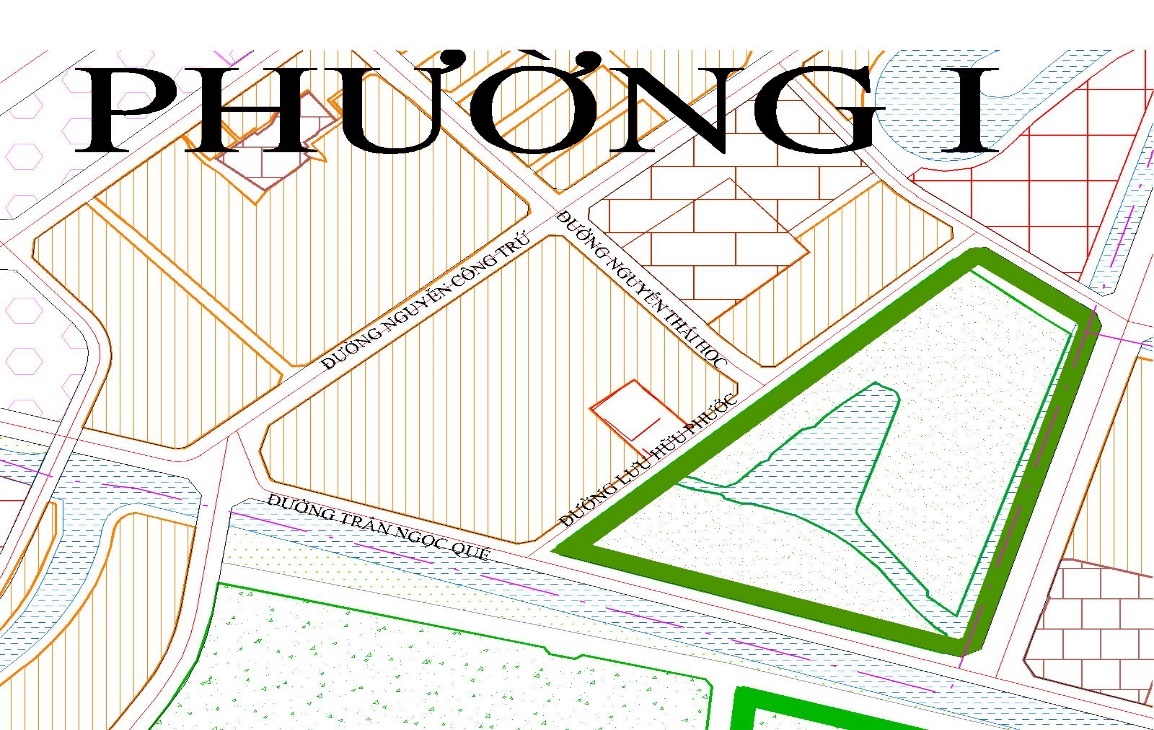 (Khu vực lập quy hoạch chi tiết theo QHC TP Vị Thanh và Vùng phụ cận đến năm 2040 được phê duyệt năm 2019)- Hình thành 02 trục giao thông mới kết nối với đường Nguyễn Công Trứ, tại đầu đường Ngô Hữu Hạnh theo quy hoạch chi tiết xây dựng tỷ lệ 1/2000 Khu Trung tâm thị xã Vị Thanh (nay là thành phố Vị Thanh)  và đường Nguyễn Thái Học để kết nối dự án với hệ thông giao thông xung quanh.- Hiện trạng dân cư dọc theo các tuyến đường xung quanh được giữ lại theo hiện trạng để cải tạo cảnh quan đô thị và việc quy định về kiến trúc công trình sẽ tạo điều kiện thuận lợi cho việc cấp giấy phép xây dựng cho người dân.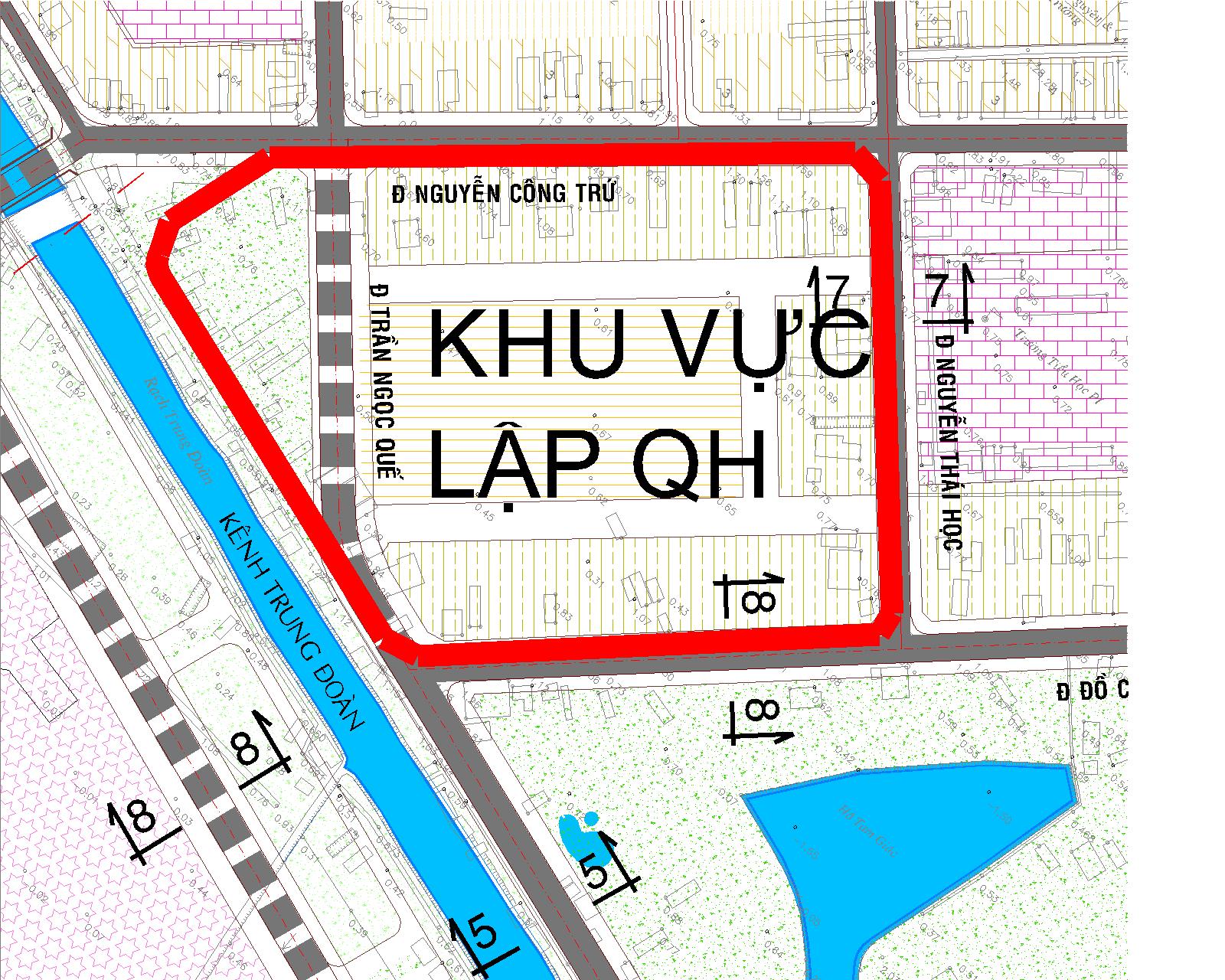 (Khu vực lập quy hoạch chi tiêt theo QHCTXD TL 1/2000 năm 2008)* Ưu điểm:+ Điểm kết nối ra đường Nguyễn Thái Học không ảnh hưởng nhiều đến hiện trạng nhà ở của người dân; điểm kết nối ra đường Nguyễn Công Trứ phù hợp với Quy hoạch chi tiết xây dựng tỷ lệ 1/2000 Khu trung tâm thị xã Vị Thanh (nay là thành phố Vị Thanh) đã được phê duyệt năm 2008. Các điểm kết nối ra 2 tuyến giao thông chính của đô thị nhằm góp phần để dự án chỉnh trang đô thị sẽ kết nối được với đường chính đô thị là đường Nguyễn Công Trứ và đường Nguyễn Thái Học.+ Kết nối được với tuyến ống thu gom nước thải chung của thành phố Vị Thanh đang được thi công xây dựng dọc theo tuyến đường Nguyễn Công Trứ.+ Hệ thống thoát nước, cấp điện sẽ được kết nối với các tuyến đường chính hiện hữu.+ Giữ lại tuyến dân cư đường Trần Ngọc Quế sẽ tạo điều kiện cho người dân ổn định nơi ở.* Hạn chế:+ Ảnh hưởng khoảng 2 công trình nhà dân hiện hữu của tuyến đường Nguyễn Công Trứ.+ Điểm kết nối ra đoạn Nguyễn Công Trứ sẽ tạo thành ngã tư và gần vòng xoay ngay cầu Nguyễn Công Trứ, vì vậy về lâu dài cần phải có các phương án điều tiết giao thông tại khu vực này.+ Rà soát điều chỉnh cục bộ đồ án quy hoạch chi tiết xây dựng tỷ lệ 1/2000 Khu trung tâm thị xã Vị Thanh (nay là thành phố Vị Thanh) đối với tuyến dân cư dọc theo đường Trần Ngọc Quế (vì theo quy hoạch CTXDTL 1/2000 là đất Công viên – Cây xanh) và 01 số tuyến đường nội bộ cho phù hợp với hiện trạng thực tế tại khu vực lập quy hoạch, cũng như là phù hợp với quy hoạch chung thành phố Vị Thanh.	2. Cơ cấu phân khu chức năng:- Công viên – cây xanh sử dụng công cộng được sử dụng chung tại khu công viên – cây xanh Hồ Tam Giác nằm đối diện với khu quy hoạch qua trục đường Lưu Hữu Phước. Ngoài ra, trong khu vực dự án chỉnh trang đô thị, còn bố trí thêm diện tích cây xanh cho đảm bảo phù hợp theo QCVN 01:2021/BXD ≥ 1m²/người.- Công trình dịch vụ - công cộng: do dự án có quy mô dân số dười 4.000 người nên việc bố trí các công trình dịch vụ - công cộng được tuân thủ theo quy hoạch chung, quy hoạch phân khu được duyệt và sử dụng chung tại các khu vực lân cận như: Trường Mẫu giáo Sen Hồng, Tiển học Kim Đồng, Siêu thị Coopmart, chợ Vị Thanh…- Nhà ở xã hội: do dự án có quy mô sử dụng đất < 5ha (ranh thực hiện dự án 2,22ha) nên trong phương án quy hoạch không bố trí 20% diện tích đất ở để xây dựng nhà ở xã hội, mà nhà đầu tư có nghĩa vụ nộp tiền sử dụng đất cho toàn bộ diện tích đất của dự án theo quy định của pháp luật về đất đai.- Qua các nội dung nêu trên, cơ cấu phân khu chức năng được định hướng cụ thể như sau:+ Dân cư tự cải tạo (Đất ở, đất hỗn hợp). + Nhà ở liền kề. + Nhà ở Tái định cư+ Công viên - cây xanh + Công trình công cộng (Trạm Y tế phường I, Công an phường I).+ Bãi đậu xe;+ Trạm xử lý nước;+ Đất giao thông, hẻm kỹ thuật.Quy hoạch tổng mặt bằng sử dụng đất: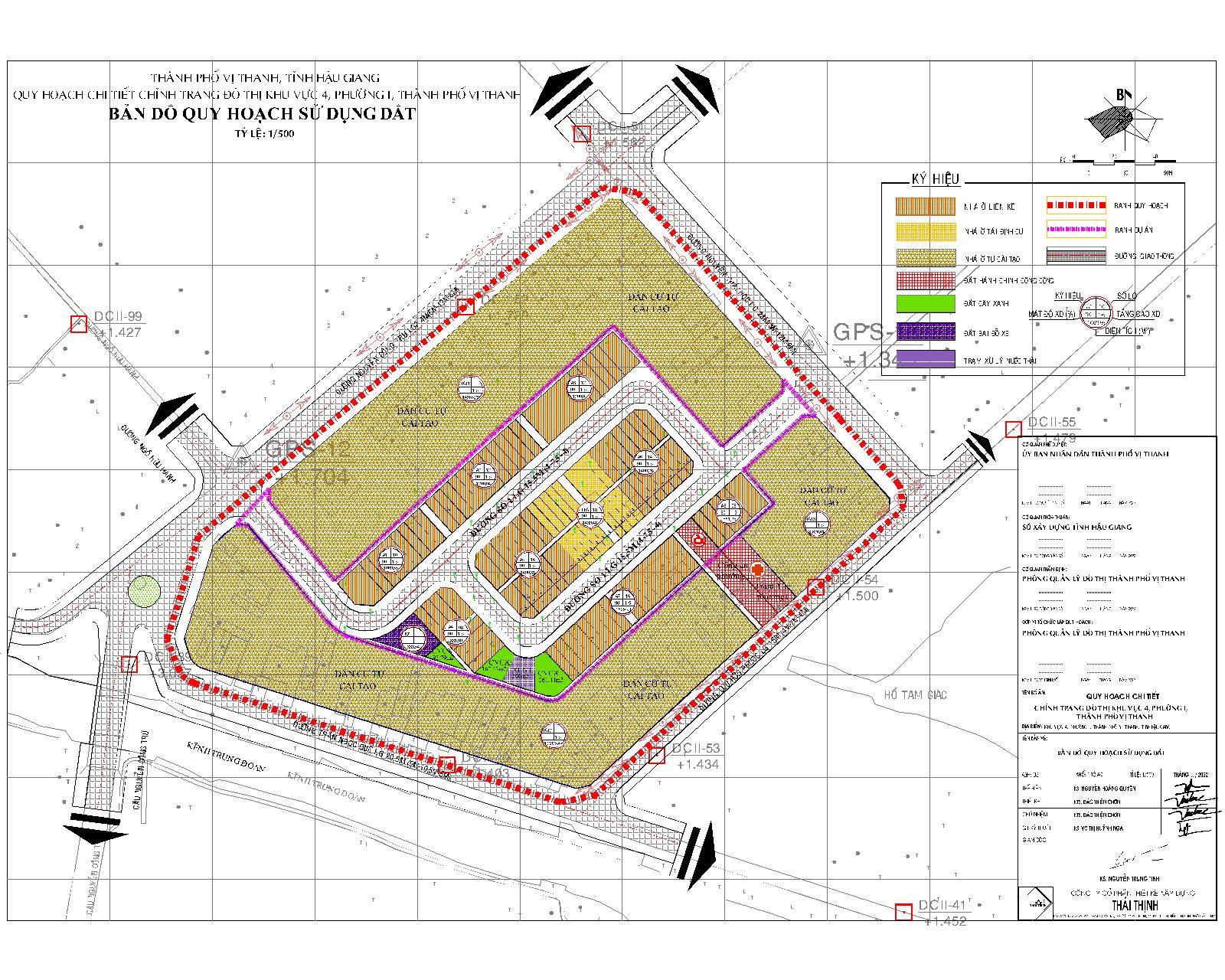 T(Bản đồ quy hoạch sử dụng đất)Trên cơ sở khảo sát hiện trạng địa hình, ý tưởng phương án quy hoạch và cơ cấu phân khu chức năng, định hướng  quy hoạch sử dụng đất được đề xuất có các chức năng như sau:BẢNG THỐNG KÊ SỬ DỤNG ĐẤT  TOÀN KHUBẢNG THỐNG KÊ SỬ DỤNG ĐẤT(PHẠM VI DỰ ÁN CHỈNH TRANG ĐÔ THỊ)4. Quy hoạch không gian, kiến trúc cảnh quan:	a. Công trình nhà ở:	* Nhà ở tự cải tạo:	Được giữ lại theo hiện trạng các dãy nhà dọc theo các trục đường Nguyễn Công Trứ, Trần Ngọc Quế, Nguyễn Thái Học và Lưu Hữu Phước, bố trí tại các lô đất có ký hiệu TCT1, TCT2, TCT3, có diện tích 31.885,93m2.	+ Mật độ xây dựng: Tùy theo hiện trạng diện tích của từng lô đất và được xác định mật độ xây dựng theo quy định tại Bảng 2.8 Quy chuẩn Việt Nam QCVN 01:2021/BXD, cụ thể như sau:	+ Tầng cao xây dựng là 1 đến 5 tầng 	+ Hệ số sử dụng đất: ≤ 4,5	+ Chiều cao tầng trệt cao 5,7m (có lững), tầng lầu cao 3,6m. 	+ Cao độ nền tầng trệt hoàn thiện: +2,15m (theo cao độ Quốc Gia); Đối với các lô đất xây dựng nhà dạng Biệt thự (nếu có theo nhu cầu của người dân), Cao độ nền tầng trệt hoàn thiện: +2,40m (theo cao độ Quốc Gia).	+ Khoảng lùi xây dựng: Trùng chỉ giới đường đỏ của các trục đường. Ngoài ra, đối với các lô đất trong phạm vi khu vực dân cư tự cải tạo và nếu xây dựng nhà dạng Biệt thự (mật độ thấp) thì khoảng lùi xây dựng tối thiểu là 3m so với chỉ giới đường đỏ các trục đường.	+ Ban công được phép nhô quá chỉ giới xây dựng ≤1,4m; Đối với trường hợp chỉ giới xây dựng lùi vào so với chỉ giới đường đỏ và ≤1,2m so với chỉ giới đường xây dựng trong trường hợp chỉ giới xây dựng trùng với chỉ giới đường đỏ.	* Nhà ở liền kề: 	Bố trí tại lô đất có ký hiệu A1÷A7, với 92 lô nền, diện tích là 9.443,34m², nằm tiếp giáp với trục đường số 1 và số 2 trong dự án.	+ Mật độ xây dựng: ≤ 90% (riêng các lô góc mật độ xây dựng theo Bảng 2.8 Quy chuẩn Việt Nam QCVN 01:2021/BXD).	+ Tầng cao xây dựng là 1 đến 5 tầng (chiều cao tầng trệt cao 4,2m, tầng lầu cao 3,6m). 	+ Hệ số sử dụng đất: ≤ 4,5 	+ Cao độ nền tầng trệt hoàn thiện: +2,15m (theo cao độ Quốc Gia).	+ Độ vươn ban công  ≤1,2m so với chỉ giới đường đỏ.	+ Khoảng lùi xây dựng: phía trước nhà trùng với chỉ giới đường đỏ, phía sau nhà lùi vào ≥2m đối với ranh hẻm kỹ thuật (chi tiết theo Bản đồ quy hoạch giao thông).  	* Nhà ở tái định cư: 	Bố trí tại lô đất có ký hiệu TĐC, với 18 lô nền, diện tích là 1.439,48m², nằm tiếp giáp với trục đường số 1 và số 2 trong dự án.	+ Mật độ xây dựng: ≤ 90%	+ Tầng cao xây dựng là 1 đến 5 tầng (chiều cao tầng trệt cao 4,2m, tầng lầu cao 3,6m). 	+ Hệ số sử dụng đất: ≤ 4,5 	+ Cao độ nền tầng trệt hoàn thiện: +2,15m (theo cao độ Quốc Gia).	+ Độ vươn ban công  ≤1,2m so với chỉ giới đường đỏ.	+ Khoảng lùi xây dựng: phía trước nhà trùng với chỉ giới đường đỏ, phía sau nhà lùi vào ≥2m đối với ranh hẻm kỹ thuật (chi tiết theo Bản đồ quy hoạch giao thông).  	*  Tất cả công trình nhà ở phải đảm bảo các yêu cầu sau đây:+ Kích thước mỗi nền nhà phải được phân chia như quy định trên bản vẽ.+ Tại các lô có phần hành lang kỹ thuật sau nhà rộng 2m là hành lang chung nên không được xây dựng các bộ phận kiến trúc trong phạm vi này, ngoại trừ ô văng và sê nô ở độ cao trên 3m thì có thể đưa nhô ra khỏi ranh đất 0,4m. + Mọi bộ phận ngầm của công trình dưới mặt đất không được vượt quá chỉ giới đường đỏ.+ Các bậu cửa, gờ chỉ, bộ phận trang trí, bậc thềm  được phép vượt chỉ giới đường đỏ không quá 0,2m.+  Phần ban công vươn ra cho phép che chắn (diện tích chen chắn đối với mặt đứng chính không lớn hơn 60% diện tích ban công; đối với nhà ở các góc giao lộ ban công hướng ra mặt bên diện tích chen chắn không lớn hơn 30% diện tích ban công. Trong phần diện tích chen chắn không được làm phòng vệ sinh).+ Ống khói và ống thông hơi không được hướng ra đường phố, nhà kế bên.+ Không bố trí sân phơi quần áo phía trước mặt tiền nhà. Các bộ phận trang trí, bảng hiệu mặt tiền sử dụng vật liệu có độ phản quang nhỏ hơn 70%. + Các quy định chi tiết về quản lý xây dựng được xác định cụ thể trong văn bản quy định về quản lý quy hoạch.	b. Đất Công an phường I: 	 Được cập nhật theo hiện trạng và mở rộng thêm diện tích đến đường dự mở theo quy hoạch, có diện tích 631,13m2.	+ Mật độ xây dựng: ≤ 60%. + Tầng cao xây dựng: 1 đến 3 tầng.	+ Hệ số sử dụng đất: ≤ 1,8 + Khoảng lùi xây dựng công trình: tối thiểu là 8m đối với đường Lưu Hữu Phước và 04m đối với trục Đường số 01.	c. Đất Trạm y tế phường I: 	 Được cập nhật theo hiện trạng và mở rộng thêm diện tích đến hẽm kỹ thuật, có diện tích 491,77m2.	+ Mật độ xây dựng: ≤ 40%. + Tầng cao xây dựng: 1 đến 3 tầng.	+ Hệ số sử dụng đất: ≤ 1,2 + Khoảng lùi xây dựng công trình: tối thiểu là 8m đối với đường Lưu Hữu Phước và 02m đối với hẻm kỹ thuật.	d. Đất cây xanh: 	- Ngoài công viên – cây xanh sử dụng công cộng sử dụng chung tại khu công viên – cây xanh Hồ Tam Giác nằm đối diện với khu quy hoạch qua trục đường Lưu Hữu Phước. Trong khu còn định hướng quy hoạch có diện tích 522,76m2  để xây dựng sân chơi, vườn hoa, tạo không gian thông thoáng, hài hòa giữa công trình xây dựng với không gian tự nhiên, cải thiện môi trường khí hậu tốt và phục vụ cho việc nghỉ ngơi, tập luyện TDTT phục vụ cho đời sống hàng ngày của người dân. 	e. Trạm xử lý nước thải: 	Được định hướng quy hoạch có diện tích 200m² để xây dựng bể xử lý nước thải ngầm, trên trồng cỏ kết hợp với hệ thống công viên cây xanh để tạo cảnh quan cho khu vực và thu gom và xử lý nước thải sinh hoạt sơ bộ trong dự án trước khi đấu nối vào hệ thống thu gom nước thải tập trung của thành phố Vị Thanh được bố trí dọc theo đường Nguyễn Công Trứ.	f. bãi đậu xe: 	Bố trí tại lô đất có ký hiệu BX, có diện tích 333,54m2 phục vụ cho việc đậu đỗ xe trong khu vực dự án.	+ Mật độ xây dựng: ≤ 40%. + Tầng cao xây dựng: 1 tầng.	+ Hệ số sử dụng đất: ≤ 0,4 + Khoảng lùi xây dựng công trình: tối thiểu là 04m đối với đường số 01.	5. Quy hoạch hệ thống hạ tầng kỹ thuật:5.1. Quy hoạch giao thông:a. Định hướng quy hoạch:Ngoài các trục đường chính tiếp giáp khu vực lập quy hoạch đã xác định tên đường, các trục đường nội bộ nhóm ở tạm đặt tên theo bản đồ quy hoạch, chiều rộng mặt đường thiết kế tối thiểu 2 làn xe, mỗi làn xe rộng tối thiểu 3m đối với đường nhóm nhà ở. Qui mô của trục đường tùy theo tính chất sử dụng và ý đồ bố cục không gian mà sẽ nâng chiều rộng mặt cắt đường nhưng phải tuân thủ bề rộng tối thiểu một làn xe. b. Các yêu cầu kỹ thuật an toàn giao thông:- Căn cứ các quy định tại Mục 4.3 Quy hoạch giao thông đô thị của “Quy chuẩn xây dựng Việt Nam về Quy hoạch xây dựng”.- Bán kính bó vỉa tại các giao lộ: R ≥ 8m đối với đường nội bộ và R ≥12m đối với đường kết nối với đường chính đô thị.- Vát góc công trình tại vị trí giao lộ 4m x 4m (theo Mục 4.3.4 của Quy chuẩn xây dựng Việt Nam về Quy hoạch xây dựng).- Cao độ đỉnh gờ bó vỉa: + > 1,75m (cao độ Quốc Gia). - Độ dốc mặt đường là 2%. Cấu tạo mặt đường bê tông nhựa.- Vỉa hè trồng cây xanh; có độ dốc 2,0%;  lát gạch tự chèn.	5.2. Chuẩn bị kỹ thuật đất xây dựng: a. Cơ sở thiết kế:- Bản đồ địa hình hiện trạng khu vực thiết kế tỉ lệ 1/500.- Các tài liệu, số liệu về hiện trạng, điều kiện tự nhiên tại khu vực thiết kế.- Quy chuẩn xây dựng và tiêu chuẩn quy phạm hiện hành.- Quyết định số 1746/QĐ-UBND ngày 27 tháng 8 năm 2012 của UBND thỉnh Hậu Giang v/v Ban hành Quy định cao độ san lấp tại các đô thị trên địa bàn tỉnh Hậu Giang định hướng đến năm 2030.b. Phương án thiết kế:- Cao độ thiết kế san nền của khu vực là +1,6m (cao độ Quốc Gia)- Diện tích khu đất lập quy hoạch: 6,11ha.- Diện tích lập dự án đầu tư cải tạo, chỉnh trang đô thị: 2,22ha.- Hệ số đầm chặt là 1,22.- Độ dốc địa hình đối với mặt phủ tự nhiên : i 0,1%.- Cao độ trung bình mặt đất tự nhiên trong khu vực lập quy hoạch xây dựng là +0,62m (cao độ Nhà nước).- Chiều cao trung bình san lấp: 0,98m.- Diện tích san lấp: 2,22ha.- Khối lượng san lấp (chưa kể hệ số đầm nén 1,22) là: 21.905m³.- Khối lượng cát cần để san lấp (kể cả hệ số đầm nén 1,22) là: 26.724m³.	5.3. Quy hoạch Cấp nước:a. Tiêu chuẩn cấp nước và nhu cầu sử dụng nước:- Các đối tượng dùng nước gồm: Nước sinh hoạt cho người dân đô thị, nước dùng trong các công trình công cộng, nước dùng tưới cây xanh, rửa đường, nước thất thoát rò rỉ, dự phòng, nước dùng để chữa cháy. - Tiêu chuẩn cấp nước sinh hoạt là 120 lít/người.ngàyđêm.- Hệ số không điều hoà ngày lớn nhất Kmax = 1,2.- Dân số: 1.500 người.- Tiêu chuẩn cấp nước chữa cháy là 10lít/s, với số đám cháy xảy ra đồng thời là 01 đám cháy liên tục trong 03 giờ.BẢNG TỔNG HỢP NHU CẦU SỬ DỤNG NƯỚCb. Nguồn nước:Nguồn nước được lấy từ nhà máy nước Vị Thanh hiện hữu nằm trong khu quy hoạch, hiện hữu có tuyến ống cấp nước đô thị chạy dọc theo đường Nguyễn Công Trứ, đường Nguyễn Thái Học, đường Lưu Hữu Phước và đường Trần Ngọc Quế, các tuyến ống chính này đã được tính toán đủ áp lực và chất lượng phục vụ cho toàn khu quy hoạch.c. Giải pháp cấp nước:    Tuyến ống cấp nước được bố trí dọc theo các trục đường giao thông nằm dưới vỉa hè và nằm phía trước các công trình để thuận tiện cho việc cung cấp nước. Bố trí các tuyến ống truyền tải chính 100 chạy dọc theo trục đường chính đô thị để đấu nối vào các tuyến ống truyền tải chính 200 hiện hữu. Ngoài ra còn bố trí các tuyến ống phân phối 100 và 60 chạy đến các tuyến đường trong nội bộ khu ở để phục vụ nhu cầu dùng nước cho tất cả các khu vực. BẢNG TỔNG HỢP KHỐI LƯỢNG CẤP NƯỚC	5.4.Thoát nước mưa:a. Các chỉ tiêu kỹ thuật tính toán:+ Tính toán hệ thống thoát nước mưa theo phương pháp cường độ giới hạn:Q = . q. F  (l/s)Trong đó :     = 0,9: Hệ số dòng chảy. 		   q = 450,4 l/s.ha: Cường độ mưa tính toán. F : Diện tích lưu vực tính toán (ha).+ Vận tốc chảy tối thiểu không lắng đọng trong ống: V =(0,7 m/s).(có thể có trường hợp vận tốc của đoạn ống đầu tiên: V < (0,7 m/s).+ Độ dốc đặt ống I = Imin = 1/D (D đường kính ống mm).+ Độ dốc lớn nhất: Imax lấy theo độ dốc đường mà cống đi qua.+ Căn cứ điều 5.17 của quy chuẩn xây dựng và Tiêu chuẩn quy phạm hiện hành.b. Giải pháp thoát nước mưa:- Nước mưa được quy ước là loại nước thải sạch, nước mưa từ các công trình và mặt đường được thu vào hệ thống cống thoát nước mưa đô thị và được đối nối vào hệ thống thoát nước theo hiện trạng của đường Nguyễn Công Trứ và đường Nguyễn Thái Học.- Hệ thống thoát nước mưa và hệ thống thoát nước thải sinh hoạt vận hành độc lập hoàn toàn. Khu vực thiết kế được chia thành nhiều lưu vực nhỏ với tuyến ngắn để thoát nước nhanh, tiết diện nhỏ, giảm độ sâu chôn cống. - Hình thức thoát nước mưa là nước mưa được vận chuyển trong hệ thống cống kín, bố trí dọc theo trục đường giao thông nằm dưới vỉa hè.- Các tuyến thoát nước mưa đường phố nằm dưới vỉa hè dọc theo các trục đường giao thông sử dụng cống bê tông cốt thép đúc sẵn, các tuyến nhánh nằm trong hành lang kỹ thuật bằng mương hở xây gạch thẻ có nắp đậy bằng đan BTCT bề rộng mương 400mm thoát về cống thoát nước đường phố.- Trên từng tuyến cống có đặt những hố ga dùng để thu nước trong lưu vực tính toán, khoảng cách các hố ga 20m ÷ 40m.  BẢNG TỔNG HỢP KHỐI LƯỢNGTHOÁT NƯỚC MƯA	4.5. Thoát nước sinh hoạt:Hiện nay, hệ thống thoát nước sinh hoạt tại địa bàn thành phố Vị Thanh triển khai chưa hoàn chỉnh, nước mưa và nước thải sinh hoạt hầu hết đều xả thẳng ra kênh rạch, sông ngòi xung quanh làm ô nhiễm nguồn nước mặt. Do đó, để bảo vệ môi trường thì nước thải sinh hoạt cần phải được xử lý đạt tiêu chuẩn loại A (theo QCVN 14:2008/BTNMT và TCVN 7222-2002) rồi mới được xả ra kênh rạch, sông ngòi. Để làm được điều này, nước thải sinh hoạt cần có hệ thống thu gom, xử lý sơ bộ trước khi đấu đối vào hệ thống thu gom chung của thành phố Vị Thanh và dẫn về trạm xử lý tập trung. Hiện tại, tuyến ống thu gom nước thải của thành phố Vị Thanh đang được thi công xây dựng dọc theo tuyến đường Nguyễn Công Trứ. Do đó, giai đoạn đầu khi chưa đấu nối được với hệ thống thoát nước thải chung của thành phố Vị Thanh, tạm thời sẽ đầu tư hệ thống xử lý nước thải cục bộ để phục vụ cho khu dự án. Với công suất xử lý nước thải khoảng 199m³/ngđ và yêu cầu chất lượng nước thải sau khi xử lý phải đảm bảo theo quy định của pháp luật về môi trường, sau đó thoát ra kênh rạch. Khi đầu tư hệ thống thoát nước thải chung của thành phố hoàn chỉnh thì hệ thống thoát nước sinh hoạt của khu vực dự án sẽ được đấu nối vào hệ thống thoát nước thải chung đô thị sẽ dẫn về trạm xử lý tập trung cho đảm bảo về vệ sinh môi trường.a. Tiêu chuẩn và lưu lượng nước thải sinh hoạt:- Nước thải sinh hoạt khu quy hoạch gồm: Nước thải sinh hoạt từ các hộ dân, nước thải tại các công trình công cộng.+ Độ dốc đặt ống tối thiểu: ống 300 imin = 0,5%, 300 imin = 0,33%.+ Độ dốc đặt ống tối thiểu: ống 200 imin = 0,5%, 200 imin = 0,33%.+ Độ dốc lớn nhất: imax lấy theo độ dốc đường mà ống đi qua.+ Vận tốc chảy tối thiểu không lắng đọng trong ống: Vmin = 0,7m/s.+ Vận tốc lớn nhất: Vmax = 3 m/s (tránh ăn mòn ống dẫn nước thải).b. Giải pháp thoát nước sinh hoạt:- Dùng phương pháp phân chia lưu vực để tính toán cho từng đoạn ống, từng tuyến ống và cả hệ thống. Tuyến ống nhánh nằm trong hẻm kỹ thuật và các tuyến ống chính dọc theo trục đường giao thông nằm dưới vỉa hè sử dụng ống HDPE 200, 300, dọc theo đường ống bố trí các hố thăm với cự ly thích hợp đảm bảo phục vụ thoát nước sinh hoạt khoảng cách trung bình 20m÷30m.- Ống dẫn nước thải sinh hoạt sử dụng ống HDPE hoặc tương đương.- Toàn bộ quy trình vận chuyển nước thải từ khu vệ sinh đến Khu xử lý phải được vận chuyển trong hệ thống ống kín. Trên từng tuyến ống có đặt những hố thăm dùng để thu nước trong lưu vực tính toán, khoảng cách các hố thăm 20m ÷ 30m.- Nước thải sinh hoạt từ các khu vệ sinh trong nhà ở, nhà công cộng, phải được xử lý qua bể tự hoại đúng quy cách trước khi xả vào cống thoát nước thải đô thị.BẢNG TỔNG HỢP KHỐI LƯỢNG THOÁT NƯỚC SINH HOẠT	4.6. Quy hoạch cấp điện:a. Các chỉ tiêu kinh tế kỹ thuật và nhu cầu điện năng, phụ tải:Phần quy hoạch hệ thống cấp điện dựa trên các tài liệu sau:- Bản đồ quy hoạch không gian kiến trúc cảnh quan tỷ lệ 1/500.- Bản đồ hiện trạng địa hình tỷ lệ 1/500.     - Quy chuẩn Việt Nam 01:2021/BXD quy chuẩn kỹ thuật quốc gia về quy hoạch xây dựng.- Nghị định số 14/2014/NĐ-CP ngày 26 tháng 2 năm 2014 của Chính phủ về việc ban hành: “Quy định chi tiết thi hành Luật Điện lực về an toàn điện”.- Nghị định số 51/2020/NĐ-CP ngày 21 tháng 4 năm 2014 của Chính phủ về việc sửa đổi, bổ sung một số điều của Nghị định số 14/2014/NĐ-CP ngày 26/02/2014 của Chính phủ quy định chi tiết thi hành Luật điện lực về an toàn điện.- Tiêu chuẩn cấp điện sinh hoạt: 330w/người, cấp điện công cộng 30% tiêu chuẩn cấp điện sinh hoạt; cấp điện chiếu sáng đường 1W/m², cấp điện chiếu sáng công viên, vườn hoa 0,5W/m².BẢNG THỐNG KÊ NHU CẦU SỬ DỤNG ĐIỆN   b. Nguồn điện: Nguồn điện chính cấp cho khu quy hoạch là từ trạm biến áp 110/22kV Vị Thanh qua các tuyến dây trung thế 22kV hiện hữu nằm dọc theo trục đường Nguyễn Công Trứ, đường Nguyễn Thái Học, đường Lưu Hữu Phước và đường Trần Ngọc Quế. c. Lưới điện:* Tuyến trung thế 22kV hiện hữu:- Hiện nay trong khu quy hoạch có tuyến dây trung thế 22kV hiện hữu nằm dọc theo trục đường Nguyễn Công Trứ, đường Nguyễn Thái Học, đường Lưu Hữu Phước và đường Trần Ngọc Quế. Là tuyến điện 3 pha, đi nổi trên trụ bêtông li tâm.- Tuyến dây trung thế hiện hữu này hiện nay vẫn còn hoạt động tốt, đảm bảo công suất truyền tải để cung cấp cho khu quy hoạch nên có thể được sử dụng lại để tiếp tục cấp điện cho khu vực. Tuy nhiên để tạo mỹ quan cho khu quy hoạch mới thì tuyến dây này có thể hạ ngầm trong tương lai. - Chiều dài tuyến 22kV đô thị: 410 m.- Chiều dài tuyến 22kV đi ngầm xây mới: 10 m.* Tuyến hạ thế 0,4kV đi ngầm xây mới:- Lưới điện hạ thế được thiết kế đi ngầm, sử dụng dây cáp lõi đồng có lớp cách điện phù hợp với điều kiện đặt ngầm. Dây được đặt nằm dưới vỉa hè dọc theo các trục đường trong các ống bảo vệ hoặc đặt trong các hào cáp, được chôn sâu trong đất từ 0,7 - 0,8m so với mặt đường. Phía trên cáp cần có lớp bảo vệ cáp và báo hiệu cáp ngầm. Tại các vị trí đấu nối cáp cần sử dụng các đầu nối cáp an toàn.- Chiều dài tuyến hạ thế 0,4kV đô thị: 943 m.- Chiều dài tuyến hạ thế 0,4kV đi ngầm xây mới: 990 m.* Tuyến chiếu sáng: - Hệ thống chiếu sáng được xây mới để chiếu sáng cho các trục đường chính và đường nội bộ trong toàn khu vực.- Chiếu sáng đường phố bằng đèn Led tiết kiệm điện năng, ánh sáng trắng, có công suất từ 150 - 250W. Hệ thống chiếu sáng phải đảm bảo độ rọi tối thiểu trên mặt đường lớn hơn 5(lux) và độ rọi trên vỉa hè lớn hơn hoặc bằng 3(lux).- Các đèn chiếu sáng được đặt trên trụ thép có độ cao 6 - 9m và được bố trí dọc theo các tuyến đường. Trụ đèn được đặt sát mép trong gờ bó vỉa, có khoảng cách trung bình từ 20 - 35m (tùy theo bề rộng mặt đường mà bố trí khoảng cách giữa các trụ cho phù hợp). - Chiếu sáng công viên, vườn hoa sử dụng loại trụ đèn trang trí, có kiểu dáng phù hợp với cảnh quan, kiến trúc để tăng mỹ quan cho khu vực.- Đèn chiếu sáng được sử dụng hoạt động theo hai chế độ đóng ngắt 50% vào giờ cao điểm hoặc có thể điều chỉnh theo mùa.- Chiều dài tuyến chiếu sáng đô thị: 959 m.- Chiều dài tuyến chiếu sáng đi ngầm xây mới: 525 m.d. Trạm biến áp:- Trạm biến áp được thiết kế theo kiểu trạm hợp bộ. Các trạm được đặt trong nội vi khu đất quy hoạch hoặc gần với trung tâm phụ tải ở những nơi thích hợp, tránh gây cản trở giao thông và gây nguy hiểm cho người (công suất từng trạm biến áp được xác định cụ thể khi triển khai thực hiện dự án công trình).- Bảo vệ trạm phía trung thế bằng máy cắt hoặc aptomát, phía hạ thế bằng aptomát.- Trạm phải được nối đất an toàn với điện trở nối đất ≤ 4Ω.- Số lượng trạm biến áp cần lắp đặt cho khu quy hoạch là 03 trạm, bao gồm 01 trạm có công suất 500kVA đảm bảo đủ công suất theo yêu cầu là 454kVA.	4.7. Quy hoạch hệ thống thông tin liên lạc:a. Nguồn và cơ sở thiết kế:- Hệ thống thông tin liên lạc cho khu quy hoạch sẽ là 1 hệ thống được ghép nối vào hệ thống thông tin liên lạc trong khu vực.- Hệ thống nội bộ ở đây sẽ là một mạng cáp quang đáp ứng đầy đủ các yêu cầu về viễn thông cho khu quy hoạch.- Hiện hữu đã có hệ thống thông tin liên lạc nằm trên đường Trần Hưng Đạo đưa tới qua khu quy hoạch. Từ đây cáp của mạng nội bộ sẽ được đấu nối với các tủ cáp, hộp cáp của các khu vực, tùy theo nhu cầu sử dụng mà dùng các loại cáp có dung lượng khác nhau (tương ứng với dung lượng của các tủ cáp, hộp cáp).b. Giải pháp quy hoạch:- Mạng lưới cáp thông tin liên lạc trong khu quy hoạch chủ yếu sử dụng loại cáp có dầu chống ẩm đặt trong ống PVC đi ngầm.- Các tuyến ống chính được đi dưới vỉa hè trong khu vực thiết kế. Các tuyến cáp đồng từ hộp cáp đưa tới từng nhà và công trình sẽ được đi luồn trong ống PVC đặt dưới phần hoàn thiện của vỉa hè.- Những vị trí lắp đặt ống cáp qua đường thì lắp ống nhựa PVC chịu lực có đường kính thích hợp chôn sâu 1,2m trong đất. Căn cứ vào số thuê bao ở từng khu vực sẽ xác định dung lượng, vị trí tủ cáp ở giai đoạn lập dự án đầu tư.- Chiều dài tuyến thông tin liên lạc đô thị: 943 m.- Chiều dài tuyến thông tin liên lạc đi ngầm xây mới: 990 m.PHẦN IITHIẾT KẾ ĐÔ THỊCÔNG TRÌNH ĐIỂM NHẤN:Điểm nhấn cảnh quan: Điểm nhấn cảnh quan chính bao gồm khu công viên cây xanh và các dãy nhà sẽ được xây dựng đồng bộ về kiến trúc. Tại những khu vực này sẽ được trồng cây xanh vườn hoa, bên trong bố trí đường đi dạo bộ đối với khu công viên. Bố trí ghế nghỉ chân, dụng cụ thể dục công cộng và khu vực sân chơi cho trẻ em. Tại đây tạo điều kiện cho việc gặp gỡ, giao lưu sinh hoạt cộng đồng dân cư trong khu vực, các hoạt động nghỉ ngơi thư giãn, thể dục thể thao, vui chơi giải trí,… qua đó góp phần giữ gìn được các giá trị cộng đồng “tình làng nghĩa xóm” cho cộng đồng dân cư khu vực này.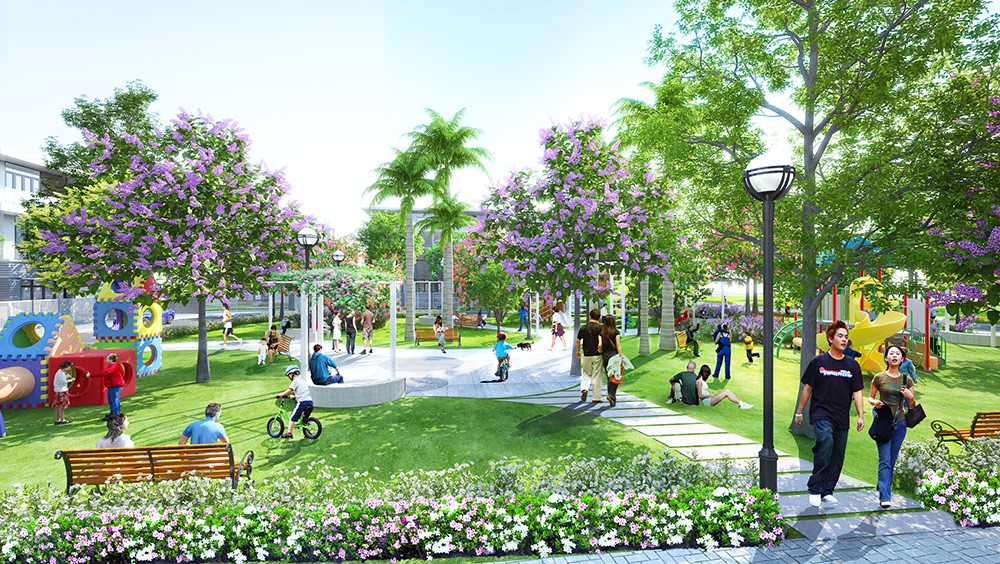 Phối cảnh minh họa khu công viên- cây xanhCác tuyến phố chính:Là các trục đường bao quanh khu quy hoạch: Đường Nguễn Công Trứ, Đường Nguyễn Thái Học, Đường Lưu Hữu Phước và đường Trần Ngọc Quế. Công trình kiến trúc được xây dựng đồng bộ, kết hợp hài hòa với cảnh quan chung quanh, tạo nên những không gian đô thị đẹp, hiện đại kết hợp với các hoạt động thương mại dịch vụ được diễn ra sầm uất.Phối cảnh minh họa nhà ở liên kế.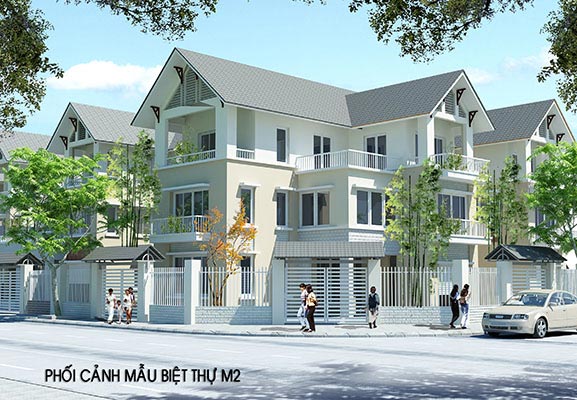 Phối cảnh minh họa nhà ở biệt thự trong khu dân cư tự cải tạo.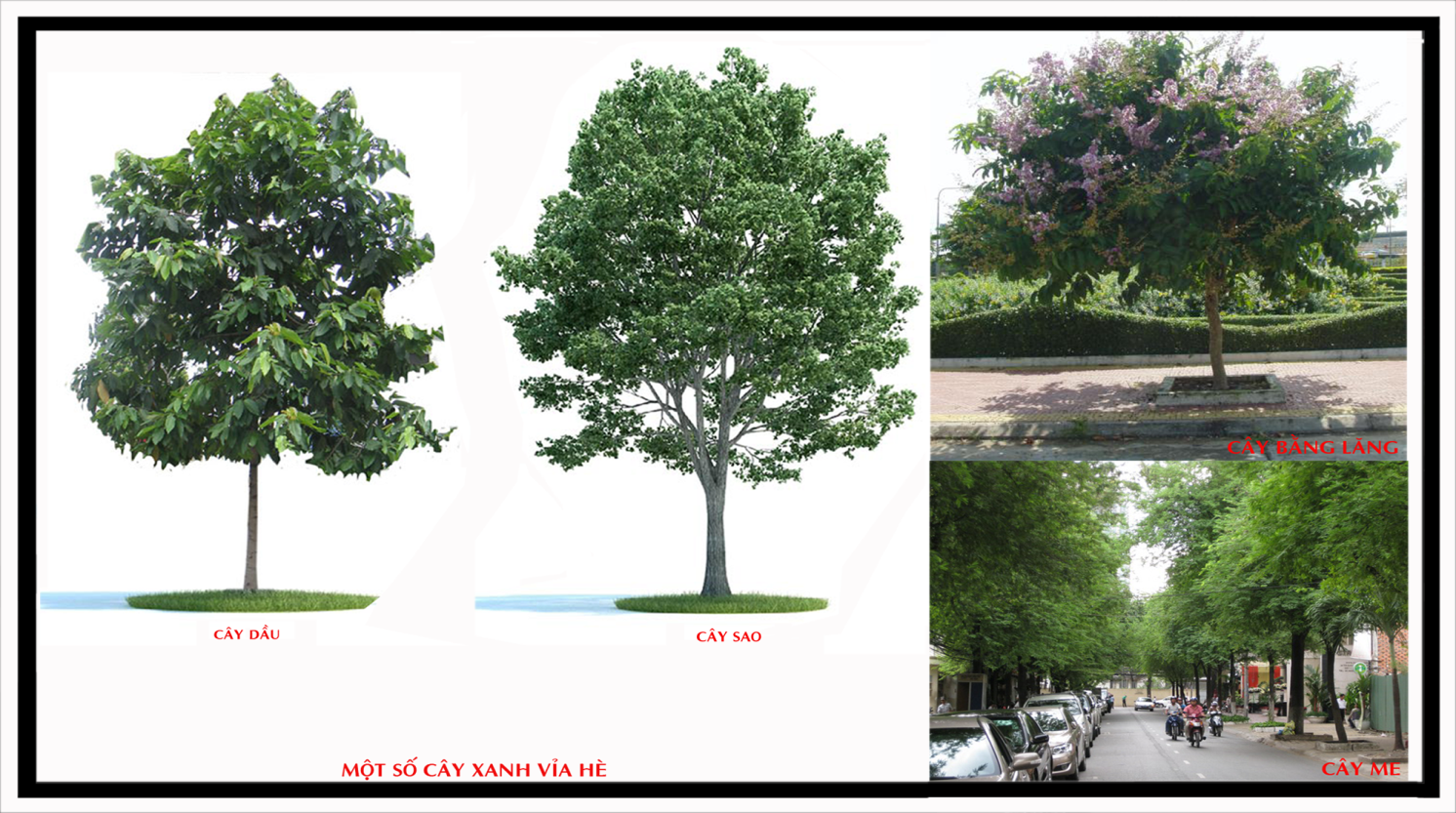 Thiết kế cây xanh đường phố Các công trình tiện ích công cộng CHIỀU CAO, MẬT ĐỘ XÂY DỰNG CÔNG TRÌNH:Chiều cao công trình toàn khu dự án được quy định trong quy hoạch chi tiết, đề xuất tầng cao theo các khu chức năng cụ thể như sau:Công trình trụ sở Công an phường nằm trên trục đường số 01 và đường Lưu Hữu Phước: Có mật độ xây dựng ≤ 60% và mật độ cây xanh ≥ 20%, tầng cao xây dựng là 01 tầng đến 03 tầng.Công trình Trạm Y tế: Có mật độ xây dựng tố ≤ 40% và mật độ cây xanh ≥ 20%, tầng cao xây dựng là 01 tầng đến 03 tầng.Khu nhà ở liên kế có mật độ xây dựng ≤ 90%, chiều cao 01 tầng đến 05 tầng (tầng trệt cao 4,2m, các tầng lầu cao 3,6m).Khu Nhà ở Tái định cư có mật độ xây dựng  ≤ 90%, chiều cao xây dựng 01 tầng đến 05 tầng (tầng trệt cao 4,2m, tầng lầu cao 3,6m).Khu nhà ở tự cải tại có mật độ xây dựng theo quy định tại Bảng 2.8 Quy chuẩn Việt Nam số 01:2021/BXD, chiều cao 01 tầng đến 05 tầng (tầng trệt cao 4,2m, các tầng lầu cao 3,6m). Ngoài ra, trong phạm vi diện tích đất tự cải tạo có thể bố trí đang xen các công trình Thương mại – Dịch vụ phục vụ cho cộng đồng dân cư, chiều cao các công trình thương mại – dịch vụ là 07 tầng, khoảng lùi theo quy định tại Bảng số 2.7 Quy chuẩn Việt Nam số 01:2021/BXD.KHOẢNG LÙI CÔNG TRÌNH TRÊN CÁC TUYẾN PHỐ, NÚT GIAO THÔNG:Khoảng lùi xây dựng công trình được quy định trong quy hoạch tối thiểu so với các trục đường, nút giao thông cụ thể như sau:Công trình trụ sở công an phường: lùi tối thiểu là 8m đối với đường Lưu Hữu Phước và 04m đối với trục Đường số 01.	Công trình Trạm y tế: lùi tối thiểu là 8m đối với đường Lưu Hữu Phước và 02m đối với hẻm kỹ thuật.Nhà ở liền kế và tái định cư: chỉ giới xây dựng trùng với chỉ giới đường đỏ các trục đường tiếp giáp và phía sau nhà lùi 2 m đối với hẻm hỷ thuật.Bãi đậu xe: lùi tối thiểu là 04m đối với đường số 01.CÓT XÂY DỰNG +/-0.000 (tính từ mặt nền nhà hoàn thiện tầng trệt)Đối với nhà ở liên kề: Cao độ hoàn thiện mặt nền tầng 1 cao hơn đỉnh gờ bó vỉa hiện hữu +0,4m, tương đương +2,15m (cao độ Nhà nước).Đối với với công trình công cộng, thương mại - dịch vụ: Được quyết định bởi kiến trúc công trình, nhưng phải đảm bảo ≥ +2,15m (cao độ Nhà nước). KHỎANG ĐƯỢC PHÉP NHÔ RA CỦA CÔNG TRÌNH SO VỚI CHỈ GIỚI XÂY DỰNG:	+ Mọi bộ phận ngầm của công trình dưới mặt đất không được vượt quá chỉ giới đường đỏ.	+ Tại các lô có phần hành lang kỹ thuật sau nhà rộng 2m là hành lang chung nên không được xây dựng các bộ phận kiến trúc trong phạm vi này, ngoại trừ ô văng và sê nô ở độ cao trên 3m thì có thể đưa nhô ra khỏi ranh đất 0,4m. 	+ Các bậu cửa, gờ chỉ, bộ phận trang trí, bậc thềm, vệt dắt xe  được phép vượt chỉ giới đường đỏ không quá 0,2m.	+ Bố trí ban công ở tầng trệt và ô-văng, mái đua ở các tầng bên trên với khoảng nhô ra cho phép 1,2m so với chỉ giới xây dựng công trình, trong khoảng không từ cao độ 3,5m so với cao độ vỉa hè.HÀNG RÀO, CỔNG.Tường rào phải có hình thức kiến trúc thoáng nhẹ, tạo vẻ mỹ quan và tuân thủ các yêu cầu sau:Hàng rào không được phép xây dựng vượt ngoài ranh giới (kể cả móng) chiều cao tối đa của tường rào 1,8m đối với nhà ở liên kế (tính từ mặt vỉa hè hiện hữu ổn định tại địa điểm xây dựng, chiều cao, kiến trúc tường rào phải đồng bộ).Phần tường rào giáp với đường phố từ độ cao 0,8m trở lên phải thiết kế trống thoáng. Phần trống thoáng này tối thiểu chiếm 60% mặt phẳng đứng của tường rào.Cổng vào công trình: Không được phép mở cửa ra ngoài chỉ giới đường đỏ.HÌNH KHỐI, MÀU SẮC, HÌNH THỨC KIẾN TRÚC, VẬT LIỆU CHỦ ĐẠO CỦA CÁC CÔNG TRÌNH KIẾN TRÚC:Hình thức kiến trúc:Kiến trúc chủ đạo là dạng kiến trúc hiện đại kết hợp truyền thống. Công trình xây dựng dạng mái bằng, cửa kính khung nhôm hoặc sắt có bố trí ban công và lô gia theo các tầng.Không xây dựng kiến trúc tạm trên sân thượng, ban công, lô gia. Trang thiết bị trên mái nhà như bồn chứa nước và các thiết bị khác phải đặt phía sau hay bên trong mái hoặc các loại mái giả tương tự.Không được xây thêm các kiến trúc chấp vá bám vào kiến trúc chính như vẩy thêm mái bám vào kiến trúc chính, tường rào; mái che cố định; làm kiến trúc tạm trên sân thượng, ban công, lô gia.Các mặt đứng công trình kết hợp giữa kiến trúc truyền thống và kiến trúc hiện đại đảm bảo hài hòa với không gian chung của khu vực.Trang trí mặt ngoài nhà:Màu sắc chủ đạo của công trình kiến trúc phải phù hợp với tính chất và lịch sử của đô thị, cảnh quan thiên nhiên khu vực thành phố Vị Thanh mang đặc trưng vùng đô thị sông nước nên gam màu chủ đạo cho công trình chủ yếu là các gam mày lạnh, sáng, kết hợp với gam màu nóng chiếm tỷ lệ nhỏ để làm điểm nhấn cho một vài vị trí trong công trình.Mặt ngoài nhà (mặt tiền, mặt bên) không được sơn quét màu và trang trí các chi tiết phản mỹ thuật có độ phản quang không được lớn hơn 70%. Mặt chính và mặt bên công trình không được bố trí sân phơi quần áo.Vật liệu xây dựng:Công trình xây dựng sử dụng vật liệu có độ bền cao và khả năng chịu lực, chịu lửa tốt. Kết cấu chịu lực khung bê tông cốt thép, xây tường bao che.   Vật liệu xây dựng sử dụng chủ yếu trong công trình là bê tông xi măng, gạch ốp lát, gỗ, nhôm, sắt và kính.Quan hệ với nhà bên cạnh:Không bộ phận nào của ngôi nhà kể cả thiết bị, đường ống, phần ngầm dưới đất (móng, đường ống), được vượt quá ranh giới lô đất nhà bên cạnh.Không được xả nước mưa, nước thải các loại (kể cả nước ngưng tụ của máy lạnh), khí bụi, khí thải sang nhà bên cạnh.BIỂN QUẢNG CÁO.Vật quảng cáo độc lập ngoài trời hoặc gắn với các công trình kiến trúc phải tuân thủ theo quy định của pháp luật về quảng cáo. Nghiêm cấm việc đặt các bảng quảng cáo không được phép của cơ quan có thẩm quyền.Từ độ cao ≥ 2,4m được lắp đặt các bảng hiệu như (tên cửa hiệu, tên doanh nghiệp...).PHẦN IIIĐÁNH GIÁ MÔI TRƯỜNG CHIẾN LƯỢC (ĐMC)I. PHẦN MỞ ĐẦU:1. Giới thiệu sự cần thiết phải lập báo cáo ĐMC:- “Môi trường có tầm quan trọng đặc biệt đối với đời sống của con người, sinh vật và sự phát triển kinh tế, văn hóa, xã hội của đất nước, dân tộc và nhân loại” điều này đã được khẳng định đầu tiên trong Luật Bảo vệ môi trường .- Quan điểm môi trường trong lành và phát triển vền vững trở thành quan điểm cơ bản trong chiến lược phát triển của nhiều nước trên thế giới.- Để đạt được sự phát triển bền vững, kết hợp hài hòa giữa phát triển kinh tế và bảo vệ môi trường cần phải đánh giá và dự báo một cách chính xác các tác động gây ảnh hưởng đến môi trường sinh thái.- Với những vấn đề được phân tích trên cho thấy việc lập báo cáo ĐMC đối với các dự án đầu tư là cần thiết.2. Mục đích: - Thực hiện bảo vệ Môi trường theo Luật bảo vệ Môi trường ngày 17 tháng 11 năm 2020; Nghị định số 08/2022/NĐ-CP ngày 10 tháng 01 năm 2022 của Chính phủ quy định chi tiết một số điều của Luật Bảo vệ môi trường; Thông tư số 02/2022/TT-BTNMT ngày 10 tháng 01 năm 2022 của Bộ Tài nguyên và Môi trường Quy định chi tiết thi hành một số điều của Luật Bảo vệ môi trường.- Phân tích, đánh giá thực trạng môi trường, dự báo chất thải gây ô nhiễm môi trường và những tác động xấu có thể xảy ra do các hoạt động được dự kiến trong đồ án quy hoạch xây dựng, từ đó kiến nghị các chính sách, biện pháp hợp lý để bảo vệ môi trường, phòng ngừa hoặc xử lý ô nhiễm môi trường, bảo đảm cho khu dân cư phát triển ổn định và bền vững.- Xác lập cơ sở cho việc quản lý xây dựng theo quy hoạch, làm cơ sở giám sát môi trường khu dân cư trong quá trình phát triển.3. Các căn cứ lập báo cáo:- Luật bảo vệ Môi trường Việt Nam được Quốc hội nước Cộng hòa Xã hội Chủ nghĩa Việt Nam khoá XIV, kỳ họp thứ 10 thông qua ngày 17 tháng 11 năm 2020. Luật này có hiệu lực thi hành từ ngày 01 tháng 01 năm 2022; - Luật Tài nguyên nước được Quốc hội nước Cộng hòa Xã hội Chủ nghĩa Việt Nam thông qua ngày 21 tháng 6 năm 2012. Luật này có hiệu lực thi hành từ ngày 01 tháng 01 năm 2013; - Luật Sửa đổi, bổ sung một số điều của 37 Luật có liên quan đến quy hoạch ngày 20 tháng 11 năm 2018;- Nghị định số 08/2022/NĐ-CP ngày 10 tháng 01 năm 2022 của Chính phủ quy định chi tiết một số điều của Luật Bảo vệ môi trường;- Thông tư số 02/2022/TT-BTNMT ngày 10 tháng 01 năm 2022 của Bộ Tài nguyên và Môi trường Quy định chi tiết thi hành một số điều của Luật Bảo vệ môi trường;- Quyết định số 10/2017/QĐ-UBND ngày 16/3/2017 của UBND tỉnh Hậu Giang Ban hành Quy định về bảo vệ môi trường trên địa bàn tỉnh Hậu Giang.- Các tiêu chuẩn, quy chuẩn do Bộ Tài nguyên và Môi trường ban hành:+ QCVN 05:2013/BTNMT - Quy chuẩn kỹ thuật quốc gia về chất lượng không khí xung quanh;+ QCVN 06:2009/BTNMT - Quy chuẩn kỹ thuật quốc gia về một số chất độc trong môi trường không khí;+ QCVN 07:2009/BTNMT - Quy chuẩn kỹ thuật quốc gia về ngưỡng chất thải nguy hại;+ QCVN 08:2015/BTNMT - Quy chuẩn kỹ thuật quốc gia về chất lượng nước mặt;+ QCVN 09:2015/BTNMT - Quy chuẩn kỹ thuật quốc gia về chất lượng nước dưới đất;+ QCVN 14:2008/BTNMT - Quy chuẩn kỹ thuật quốc gia về nước thải sinh hoạt;+ QCVN 19:2009/BTNMT - Quy chuẩn kỹ thuật quốc gia về khí thải công nghiệp đối với bụi và các chất vô cơ;+ QCVN 26:2010/BTNMT - Quy chuẩn kỹ thuật quốc gia về tiếng ồn;4. Phạm vi và giới hạn ĐMC: Phạm vi toàn khu đất quy hoạch.5. Phương pháp ĐMC:  	Phương pháp liệt kê.II. ĐÁNH GIÁ MÔI TRƯỜNG HIỆN TRẠNG:1.  Môi trường nền:- Các điều kiện tự nhiên trong khu quy hoạch mang tính chất chung của vùng Hậu Giang. Đây là vùng đất tương đối bằng phẳng, hiện tại khu đất là đất vườn cây tạp, đất kênh mương, đất dân cư đang sinh sống dọc theo đường Nguyễn Công Trứ, đường Nguyễn Thái Học, đường Lưu Hữu Phức và đường Trần Ngọc Quế, ....- Ô nhiễm đất hiện trạng xảy ra chủ yếu do quá trình canh tác, nguồn nước đọng, ao tù làm ô nhiễm đất và sẽ chảy theo nước mặt và làm ô nhiễm các mực thủy cấp, nông dược hữu cơ cũng có thể làm ô nhiễm đất và sinh khối. Nước thải, rác thải từ các hộ dân đang sinh sống trong khu vực được vứt bỏ bừa bải và chưa được xử lý.2. Các hệ sinh thái:Không khí: mát mẽ, hiện tại phương tiện lưu thông với lưu lượng chưa cao nên ít gây ô nhiễm do khói bụi. Trong giai đoạn hiện tại các chỉ tiêu cơ bản về chất lương môi trường không khí như: tiếng ồn, nồng độ bụi, nồng độ dioxytnitơ (NO2), nồng độ dioxyt lưu huỳnh (SO2) còn trong giới hạn cho phép của tiêu chuẩn Việt Nam 5949,5937-1995.Nước mặt: hiện tại khu vực dụ án không tiếp cân trực tiếp với hệ thống sông rạch chính nên nguồn nước mặc chủ yếu là nước mưa và nước trong các ao mươn.Nước ngầm: Mực nước ngầm mạch nông trung bình từ 1 - 1,5m, nước nhiễm phèn không phù hợp cho sử dụng trong sinh hoạt. Nước ngầm ở tầng sâu sạch, độ cứng thấp có thể khai thác sử dụng cho sinh hoạt.Đời sống - xã hội: trong dự án hiện có đất dân cư đang sinh sống dọc theo đường Nguyễn Công Trứ, đường Nguyễn Thái Học, đường Lưu Hữu Phức và đường Trần Ngọc Quế,, chủ yếu là ở và có các họat động thương mại - dịch vụ, đời sống vật chất và tinh thần người dân trong khu vực tương đối ổn định.Cảnh quan và các di tích: trong khu vực dự án không có công trình tôn giáo hay di tích. Cây xanh đường phố có nhưng chỉ tập trung chủ yếu tại các tuyến giao thông đối ngoại, chưa mang lại giá trị cảnh quan trong dự án.3. Tình hình ô nhiễm hiện trạng:Hiện trạng môi trường của khu đất này tương đối trong lành và ổn định, không có những tác nhân gây ô nhiễm thật sự nghiêm trọng, như: công trình công nghiệp, nước thải, rác thải đô thị, tiếng ồn giao thông.4. Thực trạng quản lý và kiểm soát môi trường:Do hiện trạng là vùng đô thị nên đã có những chương trình cụ thể để quản lý và kiểm soát môi trường nhằm chống ô nhiễm và mất cân bằng sinh thái.Hiện nay, khu vực quy hoạch chịu sự quản lý và kiểm soát chung của Luật Bảo vệ môi trường và các văn bản dưới luật có liên quan đến môi trường.	III. DỰ BÁO TÁC ĐỘNG MÔI TRƯỜNG TRONG KHU QUY HOẠCH:Khu quy hoạch được chuyển từ đất nông nghiệp và đất xây dựng các công trình hổn hợp thành đất dân cư đô thị, có sức tập trung dân cư đông, do đó sẽ có nhiều tác động làm thay đổi cơ bản môi trường khu quy hoạch:Xây dựng các công trình nhà ở, công trình công cộng.Xây dựng hệ thống hạ tầng kỹ thuật đường giao thông, điện, nước.Các tác động ảnh hưởng đến vấn đề an sinh xã hội:Đối với các dãy nhà dân hiện hữu dọc theo đường Nguyễn Công Trứ, đường Nguyễn Thái Học, đường Lưu Hữu Phức và đường Trần Ngọc Quế, được nghiên cứu giữ lại cho dân ổn cư và chỉnh trang theo quy hoạch hạn chế việc làm xáo trộn và ảnh hưởng đến đời sống của người dân.Các tác động môi trường trong giai đoạn xây dựng trong dự án:Một số công tác chính có thể tác động tiêu cực tới môi trường như sau:Lập lán trại, tập kết công nhân, vật tư, thiết bị đến công trường.Vận chuyển vật tư thiết bị, vật liệu xây dựng.Đào mương đặt ống, đắp nền, san lấp mặt bằng, làm đường giao thông gia cố nền móng.Xây dựng công trình, gia công chế tạo thiết bị cấu kiện tại chỗ Lắp đặt thiết bị cấu kiện Dọn dẹp vệ sinh công trường.*  Từ những công tác trên, những tác động tiêu cực đến môi trường tự nhiên và con người được dự báo như sau:Đối với môi trường nước: không làm thay đổi đáng kể hiện trạng, trong quá trình thi công sẽ có một số chất vô cơ lơ lững tràn vào lòng mương rạch.Đối với môi trường không khí : Làm tăng hàm lượng bụi, khí thải, tiếng ồn, mùi trong không khí của khu vực và dọc theo các tuyến đường giao thông liên quan. Các yếu tố này có thể gây hại đến sức khoẻ của công nhân trên công trường và người dân sinh sống, công tác đi lại trong khu vực và xung quanh công trường.Đối với môi trường đất: gây ra chấn động xung quanh do quá trình điều khiển máy thi công xây lắp. Công tác san lấp và dọn dẹp mặt bằng sẽ xuất hiện các chất thải rắn đòi hỏi phải tìm giải pháp xử lý.Có thể làm cản trở giao thông do công tác thi công hạ tầng kỹ thuật như đường giao thông hệ thống thoát nước mưa, nước thải, cấp nước, điện...Trên công trường có thể xảy ra tai nạn lao động, cháy nổ. Con người chịu tác động nhiều nhất và trực tiếp là lực lượng lao động tại công trường...Làm ảnh hưởng tới môi trường tự nhiên, giảm mật độ cây xanh tự nhiên.Các tác động sau khi thực hiện xong dự án:Đường giao thông mở nhiều sẽ gây ô nhiễm môi trường trong quá trình xây dựng, tương lai không thể tránh khỏi ô nhiễm tiếng ồn và khói bụi.Vấn đề nước thải và chất thải sinh hoạt sẽ trở thành nan giải, đòi hỏi phải có biện pháp thu gom và xử lý hiệu quả nhất.Nhà ở mật độ cao sẽ làm giảm mật độ cây xanh trong khu ở, cần bố trí các mảng xanh mới để bù lắp lại các mảng xanh mất đi.Mật độ cây xanh trong khu quy hoạch đạt được yêu cầu cây xanh tối thiểu sẽ góp phần cân bằng sinh thái và tạo môi trường phát triển bền vững.Tổ chức thực hiện:Cần nghiên cứu và có giải pháp xử lý cụ thể đối với từng nguyên nhân gây ô nhiễm cho môi trường nước và không khí trong khu dân cư.IV. CÁC NGUYÊN TẮC CƠ BẢN GIẢM THIỂU TÁC ĐỘNG ĐẾN MÔI TRƯỜNG KHI DỰ ÁN ĐI VÀO HOẠT ĐỘNG:Để giảm thiểu ô nhiễm môi trường thiên nhiên của khu vực khu dân cư thì cần phải nghiên cứu tiến hành các giải pháp sau:  Khu vực xây dựng phải đảm bảo về mật độ cây xanh, các công trình phải thiết kế đảm bảo về chống ồn, chóng nóng.Bắt buộc các công trình xây dựng phải có bể tự hoại xây dựng đúng quy cách trong nhà. Tất cả các công trình phải nối cống trong nhà với mạng lưới thoát nước bên ngoài, không cho tình trạng nước chảy tràn trên mặt hoặc tự thấm vì khu vực là khu dân cư đô thị mật độ cao.Tổ chức vị trí thu hồi rác trên các tuyến đường trong khu nhà ở, tại từng công trình công cộng, tổ chức các đội thu gom rác và làm vệ sinh rác túc trực quét dọn vào các buổi sáng hoặc chiều, thu gom vận chuyển đến các điểm tập kết để cẩu rác vào các xe ép rác; đưa đến bãi rác tập trung của thành phố để xử lý, khuyến khích việc phân loại rác tại nguồn.V. CÁC BIỆN PHÁP GIẢM THIỂU TÁC ĐỘNG ĐẾN MÔI TRƯỜNG KHI THI CÔNG.  Đảm bảo phân luồng giao thông khi thi công trên các tuyến đường, đặt biển báo công trường theo quy định.Giảm lượng bụi phát tán bằng cách tưới, rửa các tuyến đường xung quanh khu vực thi công và các tuyến vận chuyển vật liệu. Sử dụng phương tiện vận chuyển phù hợp, có biện pháp che chắn thích hợp khi vận chuyển đất thừa và vật liệu xây dựng.Đảm bảo chiếu sáng, hành lang che chắn bảo vệ đối với các khu vực thi công, đảm bảo an toàn cho người qua lại.Hoàn trả nguyên trạng mặt bằng ngay sau khi hoàn thành việc xây dựng. Sử dụng các thiết bị thi công phù hợp không vượt quá các chỉ tiêu về tiếng ốn và khói bụi.VI. CÔNG TÁC GIÁO DỤC, TUYÊN TRUYỀN VÀ CÁC ĐỊNH CHẾ PHÁP LUẬT.Cần tổ chức công tác giáo dục, tuyên truyền để nâng cao ý thức bảo vệ môi trường trong cộng đồng qua mạng lưới thông tin đại chúng để mọi người tự giác thực hiện.Cần xây dựng các quy chế bảo vệ môi trường theo đúng luật bảo vệ môi trường đã được Quốc hội thông qua và có định chế xử phạt nghiêm minh đối với người cố ý gây ô nhiễm môi trường cũng như hình thành tổ chức giám sát và xử phạt các vi phạm gây ô nhiễm môi trường.VII. CHƯƠNG TRÌNH VÀ KẾ HOẠCH GIÁM SÁT MÔI TRƯỜNGMục tiêu Chương trình và kế hoạch giám sát môi trường:Quản lý môi trường nhằm đảm bảo kiểm soát các tác động  môi trường và giảm thiểu  mức thiệt hại, mục tiêu của công tác giám sát môi trường là: Kiểm tra độ chính xác của công tác dự báo các tác động và thực hiện giảm thiểu các tác động bất lợi. Đảm bảo biện pháp giảm thiểu sẽ được thực hiện trong các giai đoạn của dự án là có hiệu quả.Phát hiện các tác động mới phát sinh và có biện pháp giảm thiểu kịp thờiQuản lý môi trường đối với các dự án là tuân thủ theo pháp luật bảo vệ môi trường của Việt Nam, mỗi tác động và mỗi loại dự án thì có nội dụng quản lý môi trường khác nhau.Dựa trên các hoạt động xây dựng dự án, các tác động đến môi trường và các vấn đề về bảo  vệ môi trường trong các giai đoạn chuẩn bị thi công dự án, thi công xây dựng dự án, vận  hành dự án. Cơ cấu tổ chức thực hiện:Các đơn vị liên quan đến hoạt động của chương trình quản lý và giám sát  môi  trường dự án có trách nhiệm sau:Chương trình quản lý và kế hoạch giám sát môi trường:- Chương trình quản lý môi trường mô tả các hành động cần thiết để thực hiện các biện pháp giảm  thiểu và quan trắc cần thiết nhằm phòng ngừa, giảm bớt, cải thiện hoặc đền bù cho các  tác động xấu đến môi trường và xã hội. - Kế hoạch quản lý và giám sát môi trường cũng được kết nối với một loạt các kế hoạch chi tiết được xây dựng và hoàn thiện trước mỗi giai đoạn tương ứng của Dự án cụ thể như sau:Giám sát môi trường trong giai đoạn hình thành dự án:	- Mục đích công tác giám sát chất thải và chất lượng môi trường giai đoạn hình thành  dự án  là để đánh giá mức độ thay đổi của môi trường, nhằm xử  lý các tác động tiêu cực hoặc rủi ro, sự cố môi trường.	- Dự án phát sinh nguồn khí thải, nước thải tiềm ẩn nguy cơ gây ô nhiễm môi trường từ khu xử lý nước thải, do vậy cần có phương án, kế hoạch giám sát môi trường trong khu vực này.	- Phạm vi dự án là không có các điểm sinh thái nhạy cảm, do vậy dự án không giám sát biến động về sinh thái thuỷ sinh.	- Giám sát khí thải và môi trường không khí: Quan trắc môi trường không khí gồm bụi lắng tổng cộng, PM10, khí thải  độc hại NO2, SO2, CO, tiếng ồn, độ rung, áp dụng theo QCVN 22:2009/BTNMT; QCVN 05:2013; QCVN 26:2010/BTNMT, QCVN 27:2010/BTNMT. Tần suất giám sát kế hoạch chung của thành phố.	- Giám sát nước thải sinh hoạt: Giám sát chất lượng nước thải sinh hoạt theo QCVN 14:2008/BTNMT. Các chỉ  tiêu giám sát bao gồm: pH, hàm lượng cặn lơ lửng, cặn  hoà tan , BOD5, COD, NH+4, NO-3, PO 3-, dầu và mỡ, lượng Coliform, tổng chất hoạt động bề mặt. Tần suất giám sát kế hoạch chung của thành phố.PHẦN IVKẾT LUẬN VÀ KIẾN NGHỊ- Đồ án Quy hoạch chi tiết Chỉnh trang đô thị Khu vực 4, phường I, thành phố Vị Thanh nhằm mục đích cải tạo khu dân cư, phát triển đầu tư cơ sở hạ tầng, cải tạo cảnh quan về kiến trúc nhà ở, quản lý hiện trạng dân cư nhằm đầy đủ tiện nghi, văn minh, sạch đẹp và an toàn, tạo ra bước chuyển biến mới cho vấn đề nhà ở trên địa bàn thành phố Vị Thanh. -	Dự án quy hoạch có tính khả thi cao, mang ý nghĩa chiến lược trong chương trình phát triển nhà ở đô thị của tỉnh Hậu Giang nói chung và cụ thể là phường I thành phố Vị Thanh. 	- Đồ án quy hoạch đã đề ra được các nội dung yêu cầu định hướng cải tạo, phát triển không gian, kiến trúc cảnh quan và sự kết nối hạ tầng kỹ thuật giữa khu vực cải tạo chỉnh trang với các khu vực lân cận bền vững. Đây là cơ sở quản lý đầu tư phát triển đô thị, tạo cảnh quan kiến trúc, góp phần tăng thêm vẻ mỹ quan đô thị; đồng thời nâng cao môi trường sống xanh, sạch, đẹp cho nhân dân trong khu vực quy hoạch nói riêng và thành phố Vị Thanh nói chung.- Kính đề nghị UBND thành phố Vị Thanh sớm phê duyệt đồ án quy hoạch này để làm cơ sở quản lý, lập dự án đầu tư và triển khai xây dựng./.                                                        Cần Thơ, ngày     tháng    năm 2023 	Người viết thuyết minhCÔNG TY CỔ PHẦN THIẾT KẾ XÂY DỰNG THÁI THỊNH-------------------Cần Thơ, ngày      tháng     năm 2023GIÁM ĐỐCNguyễn Trung TínhSTTLOẠI ĐẤTDIỆN TÍCH (m²)TỶ LỆ (%)1ĐẤT Ở 42.768,7570,0-NHÀ Ở LIÊN KẾ 9.443,3415,5-NHÀ Ở TÁI ĐỊNH CƯ1.439,482,4-NHÀ Ở TỰ CẢI TẠO31.885,9352,22ĐẤT HÀNH CHÍNH - CÔNG CỘNG1.122,901,8-TRẠM Y TẾ PHƯỜNG I                    491,77               0,8 -CÔNG AN PHƯỜNG I                   631,13                 1,0 3ĐẤT CÔNG VIÊN - CÂY XANH522,760,94ĐẤT HẠ TẦNG KỸ THUẬT533,540,9-BÃI ĐẬU XE333,540,5-TRẠM XỬ LÝ NƯỚC THẢI200,000,35ĐẤT GIAO THÔNG + HẺM KỸ THUẬT16.144,0526,4TỔNGTỔNG61.092,00100,0STTLOẠI ĐẤTDIỆN TÍCH (m²)TỶ LỆ (%)1ĐẤT Ở 10.882,8248,8-NHÀ Ở LIÊN KẾ 9.443,3442,4-NHÀ Ở TÁI ĐỊNH CƯ1.439,486,52ĐẤT HÀNH CHÍNH - CÔNG CỘNG221,651,03ĐẤT CÔNG VIÊN - CÂY XANH522,762,34ĐẤT HẠ TẦNG KỸ THUẬT533,542,4-BÃI ĐẬU XE333,540,5-TRẠM XỬ LÝ NƯỚC THẢI200,000,35ĐẤT GIAO THÔNG + HẺM KỸ THUẬT10.121,0045,4TỔNGTỔNG22.281,77100,0Diện tích lô đất (m2/căn nhà)≤ 90100200300500≥ 1 000Mật độ xây dựng tối đa (%)1009070605040CHÚ THÍCH: Lô đất xây dựng nhà ở riêng lẻ còn phải đảm bảo hệ số sử dụng đất không vượt quá 7 lần.CHÚ THÍCH: Lô đất xây dựng nhà ở riêng lẻ còn phải đảm bảo hệ số sử dụng đất không vượt quá 7 lần.CHÚ THÍCH: Lô đất xây dựng nhà ở riêng lẻ còn phải đảm bảo hệ số sử dụng đất không vượt quá 7 lần.CHÚ THÍCH: Lô đất xây dựng nhà ở riêng lẻ còn phải đảm bảo hệ số sử dụng đất không vượt quá 7 lần.CHÚ THÍCH: Lô đất xây dựng nhà ở riêng lẻ còn phải đảm bảo hệ số sử dụng đất không vượt quá 7 lần.CHÚ THÍCH: Lô đất xây dựng nhà ở riêng lẻ còn phải đảm bảo hệ số sử dụng đất không vượt quá 7 lần.CHÚ THÍCH: Lô đất xây dựng nhà ở riêng lẻ còn phải đảm bảo hệ số sử dụng đất không vượt quá 7 lần.STTLOẠI ĐẤTKÝ HIỆU LÔSỐ LÔ 
(Nền)DIỆN TÍCH ĐẤT
 (m2)MẬT ĐỘ XÂY DỰNG (%)TẦNG CAO XD TỐI ĐA 
(tầng)TỔNG DIỆN TÍCH SÀN
 (m2)HỆ SỐ SỬ 
DỤNG ĐẤT1ĐẤT Ở 11042.768,75--192.459,384,50ANHÀ Ở LIÊN KẾ A929.443,34--42.495,034,50A1101.069,559054.812,984,5A2121.200,049055.400,184,5A3121.200,009055.400,004,5A48831,999053.743,964,5A5141.490,319056.706,404,5A6141.400,269056.301,174,5A7161.599,949057.199,734,5A86651,259052.930,634,5BNHÀ Ở TÁI ĐỊNH CƯTĐC181.439,489056.477,664,5CNHÀ Ở TỰ CẢI TẠOTCT-31.885,93905143.486,694,52ĐẤT CÔNG CỘNGCC-1.122,90--1.726,161,54Y TẾ PHƯỜNGCC-491,77403590,121,2CÔNG AN PHƯỜNGCC-631,136031.136,031,83ĐẤT CÂY XANHCV-522,76----4ĐẤT HẠ TẦNG KỸ THUẬT-533,54----BX-333,54401133,420,4XLNT-200,00----5ĐẤT GIAO THÔNG16.144,05----TỔNGTỔNG61.092,00194.318,953,18STTThành phần dùng nướcDân số Chỉ tiêuChỉ tiêuHệ sốNhu cầu dùng nướcKý hiệuSTTThành phần dùng nước(Người)Tiêu chuẩnĐơn vịHệ số (m3/ngđ)Ký hiệu1Sinh hoạt1.500120l/người/ngđ1,20216,00Q12Công cộng, dịch vụ15%Q115%Q132,40Q23Tưới cây, rửa đường10%Q110%Q121,60Q34Dự phòng, rò rỉ20%( Q1+Q2+Q3)20%( Q1+Q2+Q3)54,00Q45Bản thân khu xử lý5%( Q1+Q2+Q3+Q4)5%( Q1+Q2+Q3+Q4)16,20Q56Chữa cháy1 đám cháy x 10l/s x 3h1 đám cháy x 10l/s x 3h108,00Qcc7Nhu cầu ngày MaxQ1+Q2+Q3+Q4+Q5Q1+Q2+Q3+Q4+Q5340,20Qmax8Ngày Max có cháyQmax + QccQmax + Qcc448,20Q ttSTTTÊN VẬT TƯĐƠN VỊ KHỐI LƯỢNGSTTTÊN VẬT TƯĐƠN VỊ KHỐI LƯỢNG1Ống cấp nước đô thị Ø200M9382Ống cấp nước Ø100M5953Ống cấp nước Ø60M3004Trụ cứu hỏaTRỤ05STTTÊN VẬT TƯĐƠN VỊKHỐI LƯỢNGSTTTÊN VẬT TƯĐƠN VỊKHỐI LƯỢNG1Cống thoát nước mưa đô thị Ø1000M9662Cống thoát nước mưa Ø600M9483Mương thoát nước B400M735STTTÊN VẬT TƯĐƠN VỊ KHỐI LƯỢNGSTTTÊN VẬT TƯĐƠN VỊ KHỐI LƯỢNG1Ống thoát nước thải đô thị HDPE Ø300M9402Ống thoát nước sinh hoạt HDPE Ø200M6673Ống thoát nước sinh hoạt HDPE Ø300M1054Trạm xử lý nước thải cục bộ 199m³/ng.đTRẠM01SttHạng MụcĐơn vịKhối lượngICông suất điện dân dụng kW450- Chỉ tiêu cấp điện dân dụngW/người300- Dân số tính toánNgười1.500IICông suất điện công trình công cộngkW12- Chỉ tiêu cấp điện W/m² sàn30- Công trình công cộngm²/sàn221,65IIICông suất điện công viên - cây xanhkW0,26- Chỉ tiêu cấp điện W/m² 0,5- Công viên - cây xanhm²522,76IVCông suất điện khu xử lý nước thảikW7- Chỉ tiêu cấp điện W/m² sàn35- Công trình khu xử lý nước thảim²/sàn200,00VCông suất chiếu sáng đường phốkW10,09- Chỉ tiêu cấp điện chiếu sáng đường phốW/m² 1- Chiếu sáng đường phốm²10.090,00VITải sử dụng trực tiếpkW479Tổng công suất tính toán (Ptt=Pđ*kđt) yêu cầu có tính đến 10% tổn hao và 5% dự phòng và hệ số đồng thời, kđt=0,7.kW386Stt=Ptt/cosfi (cosfi=0,85)kVA454VIIChọn trạm biến áp (TBA)1 trạm500kVATTĐơn vịTrách nhiệm chính1Chủ đầu tư dự án	- Chịu trách nhiệm chung về công tác bảo vệ môi trường của dự án- Phối hợp với các nhà thầu giám sát các biện pháp giảm thiểu tác động đến môi trường của nhà thầu- Giám sát và đánh giá việc thực hiện các biện pháp giảm thiểu ô nhiễm môi trường đã được đề cập trong phần đánh giá  ĐTM2Các nhà thầu - Phối hợp với chủ đầu tư dự án trong Quản lý môi trường và giám sát môi trường- Thực hiện các biện pháp giảm thiểu tác động môi trường đã đề xuất trong ĐTM trong phạm vi gói thầu.3Tư vấn Giám sát độc lập- Được Chủ đầu tư dự án thuê để giám sát các hoạt động thực hiện biện pháp giảm thiểu tác động đến môi trường.- Tư vấn, hỗ trợ, đào tạo cho các các nhà thầu trong việc thực hiện các biện pháp giảm thiểu tác động xấu đến môi trường4Đại diện cơ quan quản lý Nhà nước có thẩm quyền- Quản lý và kiểm tra việc tuân thủ thực hiện các biện pháp giảm thiểu tác động xấu tới môi  trường trong  ĐTM được phê duyệt- Phối hợp với Chủ đầu tư dự án xử lý các vấn đề môi trường đột xuất, sự cố, rủi ro môi trường.5UBND phường I Phối hợp cùng Chủ đầu tư dự án, cơ quan quản lý nhà nước và các nhà thầu xây dựng giải quyết các vấn đề môi trường liên quan đến người dân trong địa bàn (nếu có).STTCác tác động môi trườngBiện pháp BVMTBiện pháp BVMTThời gian giám sát thực hiệnTrách nhiệm tổ chức thực hiệnTrách nhiệm giám sát1Phá vỡ, di dời công trình kiến trúcPhá vỡ, di dời công trình kiến trúcPhá vỡ, di dời công trình kiến trúcPhá vỡ, di dời công trình kiến trúcPhá vỡ, di dời công trình kiến trúcPhá vỡ, di dời công trình kiến trúcPhát sinh bụi, gây ô nhiễm môi trường không khíPhun nước, giữ ẩmPhun nước, giữ ẩmTheo tiến độ công tác dọn dẹp mặt bằngNhà thầu xây dựng, Tư vấn Giám sát độc lậpChủ dự án, Đại diện cơ quan quản lý Nhà nước có thẩm quyềnPhát sinh bụi, gây ô nhiễm môi trường không khíSử dụng máy và thiết bị thi côngđúng quy định về đăng kiểmSử dụng máy và thiết bị thi côngđúng quy định về đăng kiểmTheo tiến độ công tác dọn dẹp mặt bằngNhà thầu xây dựng, Tư vấn Giám sát độc lậpChủ dự án, Đại diện cơ quan quản lý Nhà nước có thẩm quyềnPhát sinh bụi, gây ô nhiễm môi trường không khíTuân thủ công tác bảo dưỡng máy và thiết bịTuân thủ công tác bảo dưỡng máy và thiết bịTheo tiến độ công tác dọn dẹp mặt bằngNhà thầu xây dựng, Tư vấn Giám sát độc lậpChủ dự án, Đại diện cơ quan quản lý Nhà nước có thẩm quyềnPhát sinh CTR (rác thải, đất đá thải)Phân loại CTR nhằm thu hồi các CTR có khả năng tái sử dụng, giảm thiểu khối lượng thải bỏPhân loại CTR nhằm thu hồi các CTR có khả năng tái sử dụng, giảm thiểu khối lượng thải bỏTheo tiến độ công tác dọn dẹp mặt bằngNhà thầu xây dựng, Tư vấn Giám sát độc lậpChủ dự án, Đại diện cơ quan quản lý Nhà nước có thẩm quyềnPhát sinh CTR (rác thải, đất đá thải)Thu gom thải bỏ tại các bãi  thải tập trung của tỉnhThu gom thải bỏ tại các bãi  thải tập trung của tỉnhTheo tiến độ công tác dọn dẹp mặt bằngNhà thầu xây dựng, Tư vấn Giám sát độc lậpChủ dự án, Đại diện cơ quan quản lý Nhà nước có thẩm quyềnGây ô nhiễm liên quan đến tiếng ồnKhông sử dụng đồng thời nhiều máy, thiết bị có độ ồn cao tại các khu vực gần khu dân cưKhông sử dụng đồng thời nhiều máy, thiết bị có độ ồn cao tại các khu vực gần khu dân cưTheo tiến độ công tác dọn dẹp mặt bằngNhà thầu xây dựng, Tư vấn Giám sát độc lậpChủ dự án, Đại diện cơ quan quản lý Nhà nước có thẩm quyền2Phát quang mặt bằng dự ánPhát quang mặt bằng dự ánPhát quang mặt bằng dự ánPhát quang mặt bằng dự ánPhát quang mặt bằng dự ánPhát quang mặt bằng dự ánPhát sinh bụi, gây ô nhiễm môi trường không khíPhun nước, giữ ẩmPhun nước, giữ ẩmTheo tiến độ công tác dọn dẹp mặt bằngNhà thầu xây dựng, Tư vấn Giám sát độc lậpChủ dự án, Đại diện cơ quan quản lý Nhà nước có thẩm quyềnPhát sinh bụi, gây ô nhiễm môi trường không khíSử dụng máy và thiết bị thi công đúng quy định về đăng kiểmSử dụng máy và thiết bị thi công đúng quy định về đăng kiểmTheo tiến độ công tác dọn dẹp mặt bằngNhà thầu xây dựng, Tư vấn Giám sát độc lậpChủ dự án, Đại diện cơ quan quản lý Nhà nước có thẩm quyềnPhát sinh bụi, gây ô nhiễm môi trường không khíTuân thủ công tác bảo dưỡng máy và thiết bịTuân thủ công tác bảo dưỡng máy và thiết bịTheo tiến độ công tác dọn dẹp mặt bằngNhà thầu xây dựng, Tư vấn Giám sát độc lậpChủ dự án, Đại diện cơ quan quản lý Nhà nước có thẩm quyềnPhát sinh CTR (đất đá thải lẫn sinh khối/rễ cây...)Thu gom và phân loại CTR, thải bỏ tại các bãi  thải tập trung của tỉnhThu gom và phân loại CTR, thải bỏ tại các bãi  thải tập trung của tỉnhTheo tiến độ công tác dọn dẹp mặt bằngNhà thầu xây dựng, Tư vấn Giám sát độc lậpChủ dự án, Đại diện cơ quan quản lý Nhà nước có thẩm quyềnGây ô nhiễm liên quan đến tiếng ồnKhông sử dụng đồng thời nhiều máy, thiết bị có độ ồn cao tại các khu vực gần khu dân cưKhông sử dụng đồng thời nhiều máy, thiết bị có độ ồn cao tại các khu vực gần khu dân cưTheo tiến độ công tác dọn dẹp mặt bằngNhà thầu xây dựng, Tư vấn Giám sát độc lậpChủ dự án, Đại diện cơ quan quản lý Nhà nước có thẩm quyềnMất thảm phủ thực vật, hệ sinh tháiKiểm soát, quản lý việc thi công đúng theo chỉ giới cấp đấtKiểm soát, quản lý việc thi công đúng theo chỉ giới cấp đấtTheo tiến độ công tác dọn dẹp mặt bằngNhà thầu xây dựng, Tư vấn Giám sát độc lậpChủ dự án, Đại diện cơ quan quản lý Nhà nước có thẩm quyềnMất thảm phủ thực vật, hệ sinh tháiThi công theo hình thức cuốn chiếu, tạo điều kiện cho các loài động vật nhỏ hoang dã có thể di dời khỏi nơi cư trúThi công theo hình thức cuốn chiếu, tạo điều kiện cho các loài động vật nhỏ hoang dã có thể di dời khỏi nơi cư trúTheo tiến độ công tác dọn dẹp mặt bằngNhà thầu xây dựng, Tư vấn Giám sát độc lậpChủ dự án, Đại diện cơ quan quản lý Nhà nước có thẩm quyền3San nền mặt bằng dự ánSan nền mặt bằng dự ánSan nền mặt bằng dự ánSan nền mặt bằng dự ánSan nền mặt bằng dự ánSan nền mặt bằng dự ánPhát sinh bụi, SO2, CO, NO2, VOC gây ô nhiễm môi trường không khíPhát sinh bụi, SO2, CO, NO2, VOC gây ô nhiễm môi trường không khíPhun nước, giữ ẩmTheo tiến độ công tác san lấp mặt bằngNhà thầu xây dựng, Tư vấn Giám sát độc lậpChủ dự án, Đại diện cơ quan quản lý Nhà nước có thẩm quyềnPhát sinh bụi, SO2, CO, NO2, VOC gây ô nhiễm môi trường không khíPhát sinh bụi, SO2, CO, NO2, VOC gây ô nhiễm môi trường không khíSử dụng máy và thiết bị thi công đúng quy định về đăng kiểmTheo tiến độ công tác san lấp mặt bằngNhà thầu xây dựng, Tư vấn Giám sát độc lậpChủ dự án, Đại diện cơ quan quản lý Nhà nước có thẩm quyềnPhát sinh bụi, SO2, CO, NO2, VOC gây ô nhiễm môi trường không khíPhát sinh bụi, SO2, CO, NO2, VOC gây ô nhiễm môi trường không khíTuân thủ công tác bảo dưỡng máy và thiết bịTheo tiến độ công tác san lấp mặt bằngNhà thầu xây dựng, Tư vấn Giám sát độc lậpChủ dự án, Đại diện cơ quan quản lý Nhà nước có thẩm quyềnPhát sinh bụi, SO2, CO, NO2, VOC gây ô nhiễm môi trường không khíPhát sinh bụi, SO2, CO, NO2, VOC gây ô nhiễm môi trường không khíSử dụng nhiên liệu có hàm lượng lưu huỳnh thấpTheo tiến độ công tác san lấp mặt bằngNhà thầu xây dựng, Tư vấn Giám sát độc lậpChủ dự án, Đại diện cơ quan quản lý Nhà nước có thẩm quyềnPhát sinh CTR (đất đá thải,  rác thải, bùn lỏng,  rễ cây...)Phát sinh CTR (đất đá thải,  rác thải, bùn lỏng,  rễ cây...)Tái sử dụng phần đất đào có khả năng sử dụng cho đắp đất, giảm thiểu khối lượng thải bỏTheo tiến độ công tác san lấp mặt bằngNhà thầu xây dựng, Tư vấn Giám sát độc lậpChủ dự án, Đại diện cơ quan quản lý Nhà nước có thẩm quyềnPhát sinh CTR (đất đá thải,  rác thải, bùn lỏng,  rễ cây...)Phát sinh CTR (đất đá thải,  rác thải, bùn lỏng,  rễ cây...)Thu gom thải bỏ tại các bãi  thải tập trung của tỉnhTheo tiến độ công tác san lấp mặt bằngNhà thầu xây dựng, Tư vấn Giám sát độc lậpChủ dự án, Đại diện cơ quan quản lý Nhà nước có thẩm quyềnPhát sinh nước thải, dầu mỡ thải, giẻ lau nhiễm dầu... gia tăng lượng CTNH  gây ô nhiễm môi trường nước mặt và nước ngầmPhát sinh nước thải, dầu mỡ thải, giẻ lau nhiễm dầu... gia tăng lượng CTNH  gây ô nhiễm môi trường nước mặt và nước ngầmXây dựng hệ thống thu gom thoát nước, hố ga lắngTheo tiến độ công tác san lấp mặt bằngNhà thầu xây dựng, Tư vấn Giám sát độc lậpChủ dự án, Đại diện cơ quan quản lý Nhà nước có thẩm quyềnPhát sinh nước thải, dầu mỡ thải, giẻ lau nhiễm dầu... gia tăng lượng CTNH  gây ô nhiễm môi trường nước mặt và nước ngầmPhát sinh nước thải, dầu mỡ thải, giẻ lau nhiễm dầu... gia tăng lượng CTNH  gây ô nhiễm môi trường nước mặt và nước ngầmThu gom bùn cặn nhiễm dầu mỡ,  CTNH lưu trữ tạm thời tại công trường phải có mái cheTheo tiến độ công tác san lấp mặt bằngNhà thầu xây dựng, Tư vấn Giám sát độc lậpChủ dự án, Đại diện cơ quan quản lý Nhà nước có thẩm quyềnPhát sinh nước thải, dầu mỡ thải, giẻ lau nhiễm dầu... gia tăng lượng CTNH  gây ô nhiễm môi trường nước mặt và nước ngầmPhát sinh nước thải, dầu mỡ thải, giẻ lau nhiễm dầu... gia tăng lượng CTNH  gây ô nhiễm môi trường nước mặt và nước ngầmChe phủ nguyên vật liệu tại kho bãiTheo tiến độ công tác san lấp mặt bằngNhà thầu xây dựng, Tư vấn Giám sát độc lậpChủ dự án, Đại diện cơ quan quản lý Nhà nước có thẩm quyềnPhát sinh nước thải, dầu mỡ thải, giẻ lau nhiễm dầu... gia tăng lượng CTNH  gây ô nhiễm môi trường nước mặt và nước ngầmPhát sinh nước thải, dầu mỡ thải, giẻ lau nhiễm dầu... gia tăng lượng CTNH  gây ô nhiễm môi trường nước mặt và nước ngầmKý hợp đồng thu gom, vậnchuyển CTNH với đơn vị có chức năngTheo tiến độ công tác san lấp mặt bằngNhà thầu xây dựng, Tư vấn Giám sát độc lậpChủ dự án, Đại diện cơ quan quản lý Nhà nước có thẩm quyềnGây ô nhiễm liên quan đến tiếng ồn, rung chấnGây ô nhiễm liên quan đến tiếng ồn, rung chấnKhông sử dụng đồng thời nhiều máy, thiết bị có độ ồn cao tại các khu vực gần khu dân cưTheo tiến độ công tác san lấp mặt bằngNhà thầu xây dựng, Tư vấn Giám sát độc lậpChủ dự án, Đại diện cơ quan quản lý Nhà nước có thẩm quyềnGây ô nhiễm liên quan đến tiếng ồn, rung chấnGây ô nhiễm liên quan đến tiếng ồn, rung chấnSử dụng hàng rào và rào chắn di động đối với các khu vực thi công có độ ồn cao và gần khu dân cưTheo tiến độ công tác san lấp mặt bằngNhà thầu xây dựng, Tư vấn Giám sát độc lậpChủ dự án, Đại diện cơ quan quản lý Nhà nước có thẩm quyềnGây ô nhiễm liên quan đến tiếng ồn, rung chấnGây ô nhiễm liên quan đến tiếng ồn, rung chấnCác công việc phát sinh mức ồn cao, gần khu dân cư chỉ thực hiện vào ban ngàyTheo tiến độ công tác san lấp mặt bằngNhà thầu xây dựng, Tư vấn Giám sát độc lậpChủ dự án, Đại diện cơ quan quản lý Nhà nước có thẩm quyềnGây ô nhiễm liên quan đến tiếng ồn, rung chấnGây ô nhiễm liên quan đến tiếng ồn, rung chấnSử dụng trang thiết bị bảo hộ cho công nhân vận hànhTheo tiến độ công tác san lấp mặt bằngNhà thầu xây dựng, Tư vấn Giám sát độc lậpChủ dự án, Đại diện cơ quan quản lý Nhà nước có thẩm quyềnThảm phủ thực vật, hệ sinh tháiThảm phủ thực vật, hệ sinh tháiKiểm soát, quản lý việc thi công đúng theo chỉ giới cấp đấtTheo tiến độ công tác san lấp mặt bằngNhà thầu xây dựng, Tư vấn Giám sát độc lậpChủ dự án, Đại diện cơ quan quản lý Nhà nước có thẩm quyềnThảm phủ thực vật, hệ sinh tháiThảm phủ thực vật, hệ sinh tháiKiểm soát và giảm thiểu phát thải bụi gây ảnh hưởng đến hệ  sinh thái và thảm thực vật khu vực lân cậnTheo tiến độ công tác san lấp mặt bằngNhà thầu xây dựng, Tư vấn Giám sát độc lậpChủ dự án, Đại diện cơ quan quản lý Nhà nước có thẩm quyền4Vận chuyển vật liệu xây dựng:Vận chuyển vật liệu xây dựng:Vận chuyển vật liệu xây dựng:Vận chuyển vật liệu xây dựng:Vận chuyển vật liệu xây dựng:Vận chuyển vật liệu xây dựng:Phát sinh bụi, SO2, CO, NO2, VOC gây ô nhiễm môi trường không khíPhun nước giữ ẩm trên tuyếnđường vận chuyểnPhun nước giữ ẩm trên tuyếnđường vận chuyểnTheo tiến độ thi công dự ánNhà thầu xây dựng, Tư vấn Giám sát độc lậpChủ dự án, Đại diện cơ quan quản lý Nhà nước có thẩm quyềnPhát sinh bụi, SO2, CO, NO2, VOC gây ô nhiễm môi trường không khíSử dụng máy và thiết bị thi công đúng quy định về đăng kiểmSử dụng máy và thiết bị thi công đúng quy định về đăng kiểmTheo tiến độ thi công dự ánNhà thầu xây dựng, Tư vấn Giám sát độc lậpChủ dự án, Đại diện cơ quan quản lý Nhà nước có thẩm quyềnPhát sinh bụi, SO2, CO, NO2, VOC gây ô nhiễm môi trường không khíTuân thủ công tác bảo dưỡng máy và thiết bịTuân thủ công tác bảo dưỡng máy và thiết bịTheo tiến độ thi công dự ánNhà thầu xây dựng, Tư vấn Giám sát độc lậpChủ dự án, Đại diện cơ quan quản lý Nhà nước có thẩm quyềnPhát sinh bụi, SO2, CO, NO2, VOC gây ô nhiễm môi trường không khíPhương tiện vận chuyển được che phủ hạn chế bụiPhương tiện vận chuyển được che phủ hạn chế bụiTheo tiến độ thi công dự ánNhà thầu xây dựng, Tư vấn Giám sát độc lậpChủ dự án, Đại diện cơ quan quản lý Nhà nước có thẩm quyềnPhát sinh bụi, SO2, CO, NO2, VOC gây ô nhiễm môi trường không khíKhông chở quá tải trọng cho phépKhông chở quá tải trọng cho phépTheo tiến độ thi công dự ánNhà thầu xây dựng, Tư vấn Giám sát độc lậpChủ dự án, Đại diện cơ quan quản lý Nhà nước có thẩm quyềnPhát sinh bụi, SO2, CO, NO2, VOC gây ô nhiễm môi trường không khíBố trí khu vực rửa xe ra  khỏi công trườngBố trí khu vực rửa xe ra  khỏi công trườngTheo tiến độ thi công dự ánNhà thầu xây dựng, Tư vấn Giám sát độc lậpChủ dự án, Đại diện cơ quan quản lý Nhà nước có thẩm quyềnNước thải vệ sinh máy và thiết bịXây dựng hệ thống thu gom thoát nước, hố ga lắngXây dựng hệ thống thu gom thoát nước, hố ga lắngTheo tiến độ thi công dự ánNhà thầu xây dựng, Tư vấn Giám sát độc lậpChủ dự án, Đại diện cơ quan quản lý Nhà nước có thẩm quyềnPhát sinh dầu mỡ thải, giẻ lau nhiễm dầu... gia tăng lượng CTNHThu gom CTNH, khu vực lưu trữ tạm thời tại công trường phải có mái cheThu gom CTNH, khu vực lưu trữ tạm thời tại công trường phải có mái cheTheo tiến độ thi công dự ánNhà thầu xây dựng, Tư vấn Giám sát độc lậpChủ dự án, Đại diện cơ quan quản lý Nhà nước có thẩm quyềnPhát sinh dầu mỡ thải, giẻ lau nhiễm dầu... gia tăng lượng CTNHKý hợp đồng thu gom, vận  chuyển CTNH với đơn vị có chức năngKý hợp đồng thu gom, vận  chuyển CTNH với đơn vị có chức năngTheo tiến độ thi công dự ánNhà thầu xây dựng, Tư vấn Giám sát độc lậpChủ dự án, Đại diện cơ quan quản lý Nhà nước có thẩm quyềnTiếng ồn, rung chấnHạn chế tốc độ khi đi  qua  khu dân cưHạn chế tốc độ khi đi  qua  khu dân cưTheo tiến độ thi công dự ánNhà thầu xây dựng, Tư vấn Giám sát độc lậpChủ dự án, Đại diện cơ quan quản lý Nhà nước có thẩm quyềnTiếng ồn, rung chấnSử dụng máy, thiết bị và phương tiện vận chuyển đúng quy định về đăng kiểmSử dụng máy, thiết bị và phương tiện vận chuyển đúng quy định về đăng kiểmTheo tiến độ thi công dự ánNhà thầu xây dựng, Tư vấn Giám sát độc lậpChủ dự án, Đại diện cơ quan quản lý Nhà nước có thẩm quyềnGia tăng mật độ và nguy cơ tan nạn giao thôngHạn chế tốc độ khi đi  qua  khu dân cưHạn chế tốc độ khi đi  qua  khu dân cưTheo tiến độ thi công dự ánNhà thầu xây dựng, Tư vấn Giám sát độc lậpChủ dự án, Đại diện cơ quan quản lý Nhà nước có thẩm quyềnGia tăng mật độ và nguy cơ tan nạn giao thôngLắp đặt biển báo trên tuyến giao thôngLắp đặt biển báo trên tuyến giao thôngTheo tiến độ thi công dự ánNhà thầu xây dựng, Tư vấn Giám sát độc lậpChủ dự án, Đại diện cơ quan quản lý Nhà nước có thẩm quyềnGia tăng mật độ và nguy cơ tan nạn giao thôngQuy định rõ tuyến đường vận chuyểnQuy định rõ tuyến đường vận chuyểnTheo tiến độ thi công dự ánNhà thầu xây dựng, Tư vấn Giám sát độc lậpChủ dự án, Đại diện cơ quan quản lý Nhà nước có thẩm quyền5Tập trung công nhân trên công trường thi côngTập trung công nhân trên công trường thi côngTập trung công nhân trên công trường thi côngTập trung công nhân trên công trường thi côngTập trung công nhân trên công trường thi côngTập trung công nhân trên công trường thi côngNước thải sinh hoạt.Xây dựng hệ thống xử lý nước thải sinh hoạtXây dựng hệ thống xử lý nước thải sinh hoạtTheo tiến độ thi công dự ánNhà thầu xây dựng, Tư vấn Giám sát độc lậpChủ dự án, Đại diện cơ quan quản lý Nhà nước có thẩm quyềnNước thải sinh hoạt.Tuyên truyền ý thức tiết kiệm nước cho cán bộ công nhânTuyên truyền ý thức tiết kiệm nước cho cán bộ công nhânTheo tiến độ thi công dự ánNhà thầu xây dựng, Tư vấn Giám sát độc lậpChủ dự án, Đại diện cơ quan quản lý Nhà nước có thẩm quyềnChất thải rắn sinh hoạtThu gom và lưu trữ tạm thời CTR sinh hoạtThu gom và lưu trữ tạm thời CTR sinh hoạtTheo tiến độ thi công dự ánNhà thầu xây dựng, Tư vấn Giám sát độc lậpChủ dự án, Đại diện cơ quan quản lý Nhà nước có thẩm quyềnChất thải rắn sinh hoạtKý hợp đồng với đơn vị có chức năng thu gom, vận chuyển và xử lý CTR sinh hoạtKý hợp đồng với đơn vị có chức năng thu gom, vận chuyển và xử lý CTR sinh hoạtTheo tiến độ thi công dự ánNhà thầu xây dựng, Tư vấn Giám sát độc lậpChủ dự án, Đại diện cơ quan quản lý Nhà nước có thẩm quyềnGia tăng mức tiêu thụ lương thực, thực phẩm, các nhu yếu phẩm của cán bộ, công nhân công trườngQuản lý công tác hậu cần, cung cấp nhu cầu lương thực, thực phẩm .Quản lý công tác hậu cần, cung cấp nhu cầu lương thực, thực phẩm .Theo tiến độ thi công dự ánNhà thầu xây dựng, Tư vấn Giám sát độc lậpChủ dự án, Đại diện cơ quan quản lý Nhà nước có thẩm quyềnMẫu thuẫn với dân cư địa phươngQuản lý hành chính, đăng ký tạm trú, tạm vắngQuản lý hành chính, đăng ký tạm trú, tạm vắngTheo tiến độ thi công dự ánNhà thầu xây dựng, Tư vấn Giám sát độc lậpChủ dự án, Đại diện cơ quan quản lý Nhà nước có thẩm quyềnMẫu thuẫn với dân cư địa phươngTuyên truyền văn hoá giao tiếp với dân cư địa phươngTuyên truyền văn hoá giao tiếp với dân cư địa phươngTheo tiến độ thi công dự ánNhà thầu xây dựng, Tư vấn Giám sát độc lậpChủ dự án, Đại diện cơ quan quản lý Nhà nước có thẩm quyềnGia tăng mật độ giao thông và tai nạn giao thôngHạn chế tốc độ khi đi  qua  khu dân cưHạn chế tốc độ khi đi  qua  khu dân cưTheo tiến độ thi công dự ánNhà thầu xây dựng, Tư vấn Giám sát độc lậpChủ dự án, Đại diện cơ quan quản lý Nhà nước có thẩm quyềnGia tăng mật độ giao thông và tai nạn giao thôngKhông chở quá số người, tải trọng cho phépKhông chở quá số người, tải trọng cho phépTheo tiến độ thi công dự ánNhà thầu xây dựng, Tư vấn Giám sát độc lậpChủ dự án, Đại diện cơ quan quản lý Nhà nước có thẩm quyềnGia tăng mật độ giao thông và tai nạn giao thôngLắp đặt biển báo trên tuyến giao thôngLắp đặt biển báo trên tuyến giao thôngTheo tiến độ thi công dự ánNhà thầu xây dựng, Tư vấn Giám sát độc lậpChủ dự án, Đại diện cơ quan quản lý Nhà nước có thẩm quyềnGia tăng mật độ giao thông và tai nạn giao thôngTuyên tuyền ý thức tham gia giao thôngTuyên tuyền ý thức tham gia giao thôngTheo tiến độ thi công dự ánNhà thầu xây dựng, Tư vấn Giám sát độc lậpChủ dự án, Đại diện cơ quan quản lý Nhà nước có thẩm quyền6Vân hành máy móc,  xây dựng các hạng mục công trìnhVân hành máy móc,  xây dựng các hạng mục công trìnhVân hành máy móc,  xây dựng các hạng mục công trìnhVân hành máy móc,  xây dựng các hạng mục công trìnhVân hành máy móc,  xây dựng các hạng mục công trìnhVân hành máy móc,  xây dựng các hạng mục công trìnhPhát sinh bụi, SO2, CO, NO2, VOC gây ô nhiễm môi trường không khíPhun nước, giữ ẩmPhun nước, giữ ẩmTheo tiến độ thi công dự ánNhà thầu xây dựng, Tư vấn Giám sát độc lậpChủ dự án, Đại diện cơ quan quản lý Nhà nước có thẩm quyềnPhát sinh bụi, SO2, CO, NO2, VOC gây ô nhiễm môi trường không khíSử dụng nhiên liệu có hàm lượng lưu huỳnh thấpSử dụng nhiên liệu có hàm lượng lưu huỳnh thấpTheo tiến độ thi công dự ánNhà thầu xây dựng, Tư vấn Giám sát độc lậpChủ dự án, Đại diện cơ quan quản lý Nhà nước có thẩm quyềnPhát sinh bụi, SO2, CO, NO2, VOC gây ô nhiễm môi trường không khíSử dụng máy và thiết bị thi công đúng quy định về đăng kiểmSử dụng máy và thiết bị thi công đúng quy định về đăng kiểmTheo tiến độ thi công dự ánNhà thầu xây dựng, Tư vấn Giám sát độc lậpChủ dự án, Đại diện cơ quan quản lý Nhà nước có thẩm quyềnPhát sinh bụi, SO2, CO, NO2, VOC gây ô nhiễm môi trường không khíTuân thủ công tác bảo dưỡng máy và thiết bịTuân thủ công tác bảo dưỡng máy và thiết bịTheo tiến độ thi công dự ánNhà thầu xây dựng, Tư vấn Giám sát độc lậpChủ dự án, Đại diện cơ quan quản lý Nhà nước có thẩm quyềnPhát sinh bụi, SO2, CO, NO2, VOC gây ô nhiễm môi trường không khíChe phủ nguyên vật liệu xây dựngChe phủ nguyên vật liệu xây dựngTheo tiến độ thi công dự ánNhà thầu xây dựng, Tư vấn Giám sát độc lậpChủ dự án, Đại diện cơ quan quản lý Nhà nước có thẩm quyềnNước thải vệ sinh và máy móc thiết bị thi côngXây dựng hệ thống thu gom thoát nước, hố ga lắng khu vực vệ sinhXây dựng hệ thống thu gom thoát nước, hố ga lắng khu vực vệ sinhTheo tiến độ thi công dự ánNhà thầu xây dựng, Tư vấn Giám sát độc lậpChủ dự án, Đại diện cơ quan quản lý Nhà nước có thẩm quyềnNước thải vệ sinh và máy móc thiết bị thi côngThu gom bùn cặn nhiễm dầu mỡThu gom bùn cặn nhiễm dầu mỡTheo tiến độ thi công dự ánNhà thầu xây dựng, Tư vấn Giám sát độc lậpChủ dự án, Đại diện cơ quan quản lý Nhà nước có thẩm quyềnChất thải xây dựngPhân loại CTR xây dựng, thu gom CTR có khả năng tái sử dụngPhân loại CTR xây dựng, thu gom CTR có khả năng tái sử dụngTheo tiến độ thi công dự ánNhà thầu xây dựng, Tư vấn Giám sát độc lậpChủ dự án, Đại diện cơ quan quản lý Nhà nước có thẩm quyềnChất thải xây dựngThu gom, vận chuyển đến bãi thải theo quy địnhThu gom, vận chuyển đến bãi thải theo quy địnhTheo tiến độ thi công dự ánNhà thầu xây dựng, Tư vấn Giám sát độc lậpChủ dự án, Đại diện cơ quan quản lý Nhà nước có thẩm quyềnTiếng ồn, rung chấnKhông sử dụng đồng thời nhiều máy, thiết bị có độ ồn cao tại các khu vực gần khu dân cưKhông sử dụng đồng thời nhiều máy, thiết bị có độ ồn cao tại các khu vực gần khu dân cưTheo tiến độ thi công dự ánNhà thầu xây dựng, Tư vấn Giám sát độc lậpChủ dự án, Đại diện cơ quan quản lý Nhà nước có thẩm quyềnTiếng ồn, rung chấnSử dụng hàng rào và rào chắn di động đối với các khu vực thi công có độ ồn cao và gần khu dân cưSử dụng hàng rào và rào chắn di động đối với các khu vực thi công có độ ồn cao và gần khu dân cưTheo tiến độ thi công dự ánNhà thầu xây dựng, Tư vấn Giám sát độc lậpChủ dự án, Đại diện cơ quan quản lý Nhà nước có thẩm quyềnTiếng ồn, rung chấnSử dụng máy và thiết bị thi công đúng quy định về đăng kiểmSử dụng máy và thiết bị thi công đúng quy định về đăng kiểmTheo tiến độ thi công dự ánNhà thầu xây dựng, Tư vấn Giám sát độc lậpChủ dự án, Đại diện cơ quan quản lý Nhà nước có thẩm quyềnTiếng ồn, rung chấnTuân thủ công tác bảo dưỡng máy và thiết bịTuân thủ công tác bảo dưỡng máy và thiết bịTheo tiến độ thi công dự ánNhà thầu xây dựng, Tư vấn Giám sát độc lậpChủ dự án, Đại diện cơ quan quản lý Nhà nước có thẩm quyềnTiếng ồn, rung chấnBố trí máy, thiệt bị có mức ồn cao (trạm trộng bê tông, máy phát điện...) cách xa khu dân cư.Bố trí máy, thiệt bị có mức ồn cao (trạm trộng bê tông, máy phát điện...) cách xa khu dân cư.Theo tiến độ thi công dự ánNhà thầu xây dựng, Tư vấn Giám sát độc lậpChủ dự án, Đại diện cơ quan quản lý Nhà nước có thẩm quyềnTiếng ồn, rung chấnCác công việc phát sinh mức ồn cao, gần khu dân cư chỉ thực hiện vào ban ngàyCác công việc phát sinh mức ồn cao, gần khu dân cư chỉ thực hiện vào ban ngàyTheo tiến độ thi công dự ánNhà thầu xây dựng, Tư vấn Giám sát độc lậpChủ dự án, Đại diện cơ quan quản lý Nhà nước có thẩm quyềnTiếng ồn, rung chấnSử dụng trang thiết bị bảo hộ cho công nhân vận hànhSử dụng trang thiết bị bảo hộ cho công nhân vận hànhTheo tiến độ thi công dự ánNhà thầu xây dựng, Tư vấn Giám sát độc lậpChủ dự án, Đại diện cơ quan quản lý Nhà nước có thẩm quyềnHệ sinh thái, động vật, thực vậtKiểm soát, quản lý việc thi công đúng theo chỉ giới cấp đấtKiểm soát, quản lý việc thi công đúng theo chỉ giới cấp đấtTheo tiến độ thi công dự ánNhà thầu xây dựng, Tư vấn Giám sát độc lậpChủ dự án, Đại diện cơ quan quản lý Nhà nước có thẩm quyềnHệ sinh thái, động vật, thực vậtKiểm soát và giảm thiểu phát thải bụi gây ảnh hưởng đến hệ  sinh thái và thảm thực vật khu vực lân cậnKiểm soát và giảm thiểu phát thải bụi gây ảnh hưởng đến hệ  sinh thái và thảm thực vật khu vực lân cậnTheo tiến độ thi công dự ánNhà thầu xây dựng, Tư vấn Giám sát độc lậpChủ dự án, Đại diện cơ quan quản lý Nhà nước có thẩm quyền7Dọn dẹp vệ sinh, vận  chuyển chất thải, rác thải  sau khi thi công xây dựngDọn dẹp vệ sinh, vận  chuyển chất thải, rác thải  sau khi thi công xây dựngDọn dẹp vệ sinh, vận  chuyển chất thải, rác thải  sau khi thi công xây dựngDọn dẹp vệ sinh, vận  chuyển chất thải, rác thải  sau khi thi công xây dựngDọn dẹp vệ sinh, vận  chuyển chất thải, rác thải  sau khi thi công xây dựngDọn dẹp vệ sinh, vận  chuyển chất thải, rác thải  sau khi thi công xây dựngPhát sinh bụi, SO2, CO, NO2, VOC gây ô nhiễm môi trường không khíPhun nước giữ ẩm trên tuyếnđường vận chuyểnPhun nước giữ ẩm trên tuyếnđường vận chuyển01 tháng sau khi dự án xây dựng hoàn thànhNhà thầu xây dựng, Tư vấn Giám sát độc lậpChủ dự án, Đại diện cơ quan quản lý Nhà nước có thẩm quyềnPhát sinh bụi, SO2, CO, NO2, VOC gây ô nhiễm môi trường không khíSử dụng máy và thiết bị thi công , vận chuyển đúng quy định về đăng kiểmSử dụng máy và thiết bị thi công , vận chuyển đúng quy định về đăng kiểm01 tháng sau khi dự án xây dựng hoàn thànhNhà thầu xây dựng, Tư vấn Giám sát độc lậpChủ dự án, Đại diện cơ quan quản lý Nhà nước có thẩm quyềnPhát sinh bụi, SO2, CO, NO2, VOC gây ô nhiễm môi trường không khíTuân thủ công tác bảo dưỡng máy và thiết bịTuân thủ công tác bảo dưỡng máy và thiết bị01 tháng sau khi dự án xây dựng hoàn thànhNhà thầu xây dựng, Tư vấn Giám sát độc lậpChủ dự án, Đại diện cơ quan quản lý Nhà nước có thẩm quyềnPhát sinh bụi, SO2, CO, NO2, VOC gây ô nhiễm môi trường không khíPhương tiện vận chuyển được che phủ hạn chế bụiPhương tiện vận chuyển được che phủ hạn chế bụi01 tháng sau khi dự án xây dựng hoàn thànhNhà thầu xây dựng, Tư vấn Giám sát độc lậpChủ dự án, Đại diện cơ quan quản lý Nhà nước có thẩm quyềnPhát sinh bụi, SO2, CO, NO2, VOC gây ô nhiễm môi trường không khíKhông chở quá tải trọng cho phépKhông chở quá tải trọng cho phép01 tháng sau khi dự án xây dựng hoàn thànhNhà thầu xây dựng, Tư vấn Giám sát độc lậpChủ dự án, Đại diện cơ quan quản lý Nhà nước có thẩm quyềnPhát sinh bụi, SO2, CO, NO2, VOC gây ô nhiễm môi trường không khíBố trí khu vực rửa xe ra  khỏi công trườngBố trí khu vực rửa xe ra  khỏi công trường01 tháng sau khi dự án xây dựng hoàn thànhNhà thầu xây dựng, Tư vấn Giám sát độc lậpChủ dự án, Đại diện cơ quan quản lý Nhà nước có thẩm quyềnPhát sinh bụi, SO2, CO, NO2, VOC gây ô nhiễm môi trường không khíQuy định rõ tuyến đường vận chuyểnQuy định rõ tuyến đường vận chuyển01 tháng sau khi dự án xây dựng hoàn thànhNhà thầu xây dựng, Tư vấn Giám sát độc lậpChủ dự án, Đại diện cơ quan quản lý Nhà nước có thẩm quyềnNước thải vệ sinh máy móc và thiết bịXây dựng hệ thống thu gom thoát nước, hố ga lắng khu vực rửa xeXây dựng hệ thống thu gom thoát nước, hố ga lắng khu vực rửa xe01 tháng sau khi dự án xây dựng hoàn thànhNhà thầu xây dựng, Tư vấn Giám sát độc lậpChủ dự án, Đại diện cơ quan quản lý Nhà nước có thẩm quyềnNước thải vệ sinh máy móc và thiết bịThu gom bùn cặn nhiễm dầu mỡThu gom bùn cặn nhiễm dầu mỡ01 tháng sau khi dự án xây dựng hoàn thànhNhà thầu xây dựng, Tư vấn Giám sát độc lậpChủ dự án, Đại diện cơ quan quản lý Nhà nước có thẩm quyềnPhát sinh dầu mỡ thải, giẻ lau nhiễm dầu... gia tăng lượng CTNHThu gom CTNH, khu vực lưu trữ tạm thời tại công trường phải có mái cheThu gom CTNH, khu vực lưu trữ tạm thời tại công trường phải có mái che01 tháng sau khi dự án xây dựng hoàn thànhNhà thầu xây dựng, Tư vấn Giám sát độc lậpChủ dự án, Đại diện cơ quan quản lý Nhà nước có thẩm quyềnPhát sinh dầu mỡ thải, giẻ lau nhiễm dầu... gia tăng lượng CTNHKý hợp đồng thu gom, vận  chuyển CTNH với đơn vị có chức năngKý hợp đồng thu gom, vận  chuyển CTNH với đơn vị có chức năng01 tháng sau khi dự án xây dựng hoàn thànhNhà thầu xây dựng, Tư vấn Giám sát độc lậpChủ dự án, Đại diện cơ quan quản lý Nhà nước có thẩm quyềnTiếng ồn, rung chấnSử dụng máy, thiết bị và phương tiện vận chuyển đúng quy định về đăng kiểmSử dụng máy, thiết bị và phương tiện vận chuyển đúng quy định về đăng kiểm01 tháng sau khi dự án xây dựng hoàn thànhNhà thầu xây dựng, Tư vấn Giám sát độc lậpChủ dự án, Đại diện cơ quan quản lý Nhà nước có thẩm quyềnTiếng ồn, rung chấnHạn chế tốc độ khi đi qua khu  dân cưHạn chế tốc độ khi đi qua khu  dân cư01 tháng sau khi dự án xây dựng hoàn thànhNhà thầu xây dựng, Tư vấn Giám sát độc lậpChủ dự án, Đại diện cơ quan quản lý Nhà nước có thẩm quyềnTiếng ồn, rung chấnKhông chở quá tải trọng cho phépKhông chở quá tải trọng cho phép01 tháng sau khi dự án xây dựng hoàn thànhNhà thầu xây dựng, Tư vấn Giám sát độc lậpChủ dự án, Đại diện cơ quan quản lý Nhà nước có thẩm quyềnGia tăng mật độ giao thông và tai nạn giao thôngHạn chế tốc độ khi đi  qua  khu dân cưHạn chế tốc độ khi đi  qua  khu dân cư01 tháng sau khi dự án xây dựng hoàn thànhNhà thầu xây dựng, Tư vấn Giám sát độc lậpChủ dự án, Đại diện cơ quan quản lý Nhà nước có thẩm quyềnGia tăng mật độ giao thông và tai nạn giao thôngLắp đặt biển báo trên tuyến giao thôngLắp đặt biển báo trên tuyến giao thông01 tháng sau khi dự án xây dựng hoàn thànhNhà thầu xây dựng, Tư vấn Giám sát độc lậpChủ dự án, Đại diện cơ quan quản lý Nhà nước có thẩm quyềnGia tăng mật độ giao thông và tai nạn giao thôngKhông chở quá tải trọng cho phépKhông chở quá tải trọng cho phép01 tháng sau khi dự án xây dựng hoàn thànhNhà thầu xây dựng, Tư vấn Giám sát độc lậpChủ dự án, Đại diện cơ quan quản lý Nhà nước có thẩm quyềnGia tăng mật độ giao thông và tai nạn giao thôngQuy định rõ tuyến đường vận chuyểnQuy định rõ tuyến đường vận chuyển01 tháng sau khi dự án xây dựng hoàn thànhNhà thầu xây dựng, Tư vấn Giám sát độc lậpChủ dự án, Đại diện cơ quan quản lý Nhà nước có thẩm quyền8Hoạt động dự án sau khi hoàn thànhHoạt động dự án sau khi hoàn thànhHoạt động dự án sau khi hoàn thànhHoạt động dự án sau khi hoàn thànhHoạt động dự án sau khi hoàn thànhHoạt động dự án sau khi hoàn thànhNước thải sinh hoạt.Xây dựng hệ thống xử lý nước thải sinh hoạtXây dựng hệ thống xử lý nước thải sinh hoạtĐịnh kỳ theo kế hoạch giám sát môi trường của Thành phốNgười dân, Đơn vị thu gom CTR, Nhà thầu xây dựng, Tư vấn Giám sát độc lậpUBND phường, UBNDThành phố, Đại diện cơ quan quản lý Nhà nước có thẩm quyềnNước thải sinh hoạt.Tuyên truyền ý thức tiết kiệm nước cho cán bộ công nhânTuyên truyền ý thức tiết kiệm nước cho cán bộ công nhânĐịnh kỳ theo kế hoạch giám sát môi trường của Thành phốNgười dân, Đơn vị thu gom CTR, Nhà thầu xây dựng, Tư vấn Giám sát độc lậpUBND phường, UBNDThành phố, Đại diện cơ quan quản lý Nhà nước có thẩm quyềnChất thải rắn sinh hoạtThu gom và lưu trữ tạm thời CTR sinh hoạtThu gom và lưu trữ tạm thời CTR sinh hoạtĐịnh kỳ theo kế hoạch giám sát môi trường của Thành phốNgười dân, Đơn vị thu gom CTR, Nhà thầu xây dựng, Tư vấn Giám sát độc lậpUBND phường, UBNDThành phố, Đại diện cơ quan quản lý Nhà nước có thẩm quyềnChất thải rắn sinh hoạtKý hợp đồng với đơn vị có chức năng thu gom, vận chuyển và xử lý CTR sinh hoạtKý hợp đồng với đơn vị có chức năng thu gom, vận chuyển và xử lý CTR sinh hoạtĐịnh kỳ theo kế hoạch giám sát môi trường của Thành phốNgười dân, Đơn vị thu gom CTR, Nhà thầu xây dựng, Tư vấn Giám sát độc lậpUBND phường, UBNDThành phố, Đại diện cơ quan quản lý Nhà nước có thẩm quyềnGia tăng mức tiêu thụ lương thực, thực phẩm, các nhu yếu phẩm của người dânĐầu tư mở rộng chợ,  siêu thị, cửa hàng  cung cấp nhu yếu phẩm  lương thực, thực phẩm .Đầu tư mở rộng chợ,  siêu thị, cửa hàng  cung cấp nhu yếu phẩm  lương thực, thực phẩm .Định kỳ theo kế hoạch giám sát môi trường của Thành phốNgười dân, Đơn vị thu gom CTR, Nhà thầu xây dựng, Tư vấn Giám sát độc lậpUBND phường, UBNDThành phố, Đại diện cơ quan quản lý Nhà nước có thẩm quyềnMẫu thuẫn giữa các hộ dân, ảnh hưởng an ninh trật tựQuản lý hành chính, đăng ký tạm trú, tạm vắngQuản lý hành chính, đăng ký tạm trú, tạm vắngĐịnh kỳ theo kế hoạch giám sát môi trường của Thành phốNgười dân, Đơn vị thu gom CTR, Nhà thầu xây dựng, Tư vấn Giám sát độc lậpUBND phường, UBNDThành phố, Đại diện cơ quan quản lý Nhà nước có thẩm quyềnMẫu thuẫn giữa các hộ dân, ảnh hưởng an ninh trật tựTuyên truyền văn hoá giao tiếp với dân cư địa phươngTuyên truyền văn hoá giao tiếp với dân cư địa phươngĐịnh kỳ theo kế hoạch giám sát môi trường của Thành phốNgười dân, Đơn vị thu gom CTR, Nhà thầu xây dựng, Tư vấn Giám sát độc lậpUBND phường, UBNDThành phố, Đại diện cơ quan quản lý Nhà nước có thẩm quyềnGia tăng mật độ giao thông và tai nạn giao thôngHạn chế tốc độ khi đi trong khu dân cưHạn chế tốc độ khi đi trong khu dân cưĐịnh kỳ theo kế hoạch giám sát môi trường của Thành phốNgười dân, Đơn vị thu gom CTR, Nhà thầu xây dựng, Tư vấn Giám sát độc lậpUBND phường, UBNDThành phố, Đại diện cơ quan quản lý Nhà nước có thẩm quyềnGia tăng mật độ giao thông và tai nạn giao thôngKhông chở quá số người, tải trọng cho phépKhông chở quá số người, tải trọng cho phépĐịnh kỳ theo kế hoạch giám sát môi trường của Thành phốNgười dân, Đơn vị thu gom CTR, Nhà thầu xây dựng, Tư vấn Giám sát độc lậpUBND phường, UBNDThành phố, Đại diện cơ quan quản lý Nhà nước có thẩm quyềnGia tăng mật độ giao thông và tai nạn giao thôngLắp đặt biển báo trên tuyến giao thôngLắp đặt biển báo trên tuyến giao thôngĐịnh kỳ theo kế hoạch giám sát môi trường của Thành phốNgười dân, Đơn vị thu gom CTR, Nhà thầu xây dựng, Tư vấn Giám sát độc lậpUBND phường, UBNDThành phố, Đại diện cơ quan quản lý Nhà nước có thẩm quyềnGia tăng mật độ giao thông và tai nạn giao thôngTuyên tuyền ý thức tham gia giao thôngTuyên tuyền ý thức tham gia giao thôngĐịnh kỳ theo kế hoạch giám sát môi trường của Thành phốNgười dân, Đơn vị thu gom CTR, Nhà thầu xây dựng, Tư vấn Giám sát độc lậpUBND phường, UBNDThành phố, Đại diện cơ quan quản lý Nhà nước có thẩm quyềnPhát sinh bụi, SO2, CO, NO2, VOC gây ô nhiễm môi trường không khíThường xuyên phun nước tưới cây, rửa đườngThường xuyên phun nước tưới cây, rửa đườngĐịnh kỳ theo kế hoạch giám sát môi trường của Thành phốNgười dân, Đơn vị thu gom CTR, Nhà thầu xây dựng, Tư vấn Giám sát độc lậpUBND phường, UBNDThành phố, Đại diện cơ quan quản lý Nhà nước có thẩm quyềnPhát sinh bụi, SO2, CO, NO2, VOC gây ô nhiễm môi trường không khíXe chạy sử dụng nhiên liệu có hàm lượng lưu huỳnh thấpXe chạy sử dụng nhiên liệu có hàm lượng lưu huỳnh thấpĐịnh kỳ theo kế hoạch giám sát môi trường của Thành phốNgười dân, Đơn vị thu gom CTR, Nhà thầu xây dựng, Tư vấn Giám sát độc lậpUBND phường, UBNDThành phố, Đại diện cơ quan quản lý Nhà nước có thẩm quyềnPhát sinh bụi, SO2, CO, NO2, VOC gây ô nhiễm môi trường không khíKhuyến khích sử dụng xe chạy điện.Khuyến khích sử dụng xe chạy điện.Định kỳ theo kế hoạch giám sát môi trường của Thành phốNgười dân, Đơn vị thu gom CTR, Nhà thầu xây dựng, Tư vấn Giám sát độc lậpUBND phường, UBNDThành phố, Đại diện cơ quan quản lý Nhà nước có thẩm quyềnPhát sinh bụi, SO2, CO, NO2, VOC gây ô nhiễm môi trường không khíTuân thủ công tác bảo dưỡng máy và thiết bịTuân thủ công tác bảo dưỡng máy và thiết bịĐịnh kỳ theo kế hoạch giám sát môi trường của Thành phốNgười dân, Đơn vị thu gom CTR, Nhà thầu xây dựng, Tư vấn Giám sát độc lậpUBND phường, UBNDThành phố, Đại diện cơ quan quản lý Nhà nước có thẩm quyềnPhát sinh bụi, SO2, CO, NO2, VOC gây ô nhiễm môi trường không khíChe phủ nguyên vật liệu xây dựng khi thi công xây dựng nhàChe phủ nguyên vật liệu xây dựng khi thi công xây dựng nhàĐịnh kỳ theo kế hoạch giám sát môi trường của Thành phốNgười dân, Đơn vị thu gom CTR, Nhà thầu xây dựng, Tư vấn Giám sát độc lậpUBND phường, UBNDThành phố, Đại diện cơ quan quản lý Nhà nước có thẩm quyềnPhát sinh bụi, SO2, CO, NO2, VOC gây ô nhiễm môi trường không khíTuân thủ các quy định và biện pháp an toàn trong thi công xây dựng.Tuân thủ các quy định và biện pháp an toàn trong thi công xây dựng.Định kỳ theo kế hoạch giám sát môi trường của Thành phốNgười dân, Đơn vị thu gom CTR, Nhà thầu xây dựng, Tư vấn Giám sát độc lậpUBND phường, UBNDThành phố, Đại diện cơ quan quản lý Nhà nước có thẩm quyền